Приложения Приложение 1Примеры оформления портфолио класса и классного уголка с помощью ИТ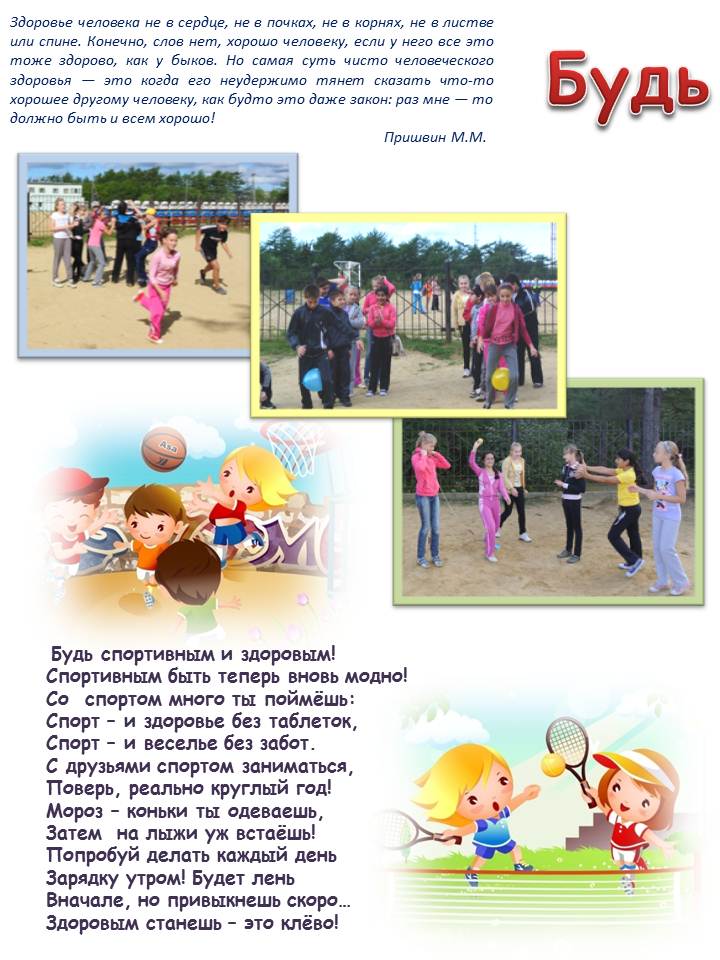 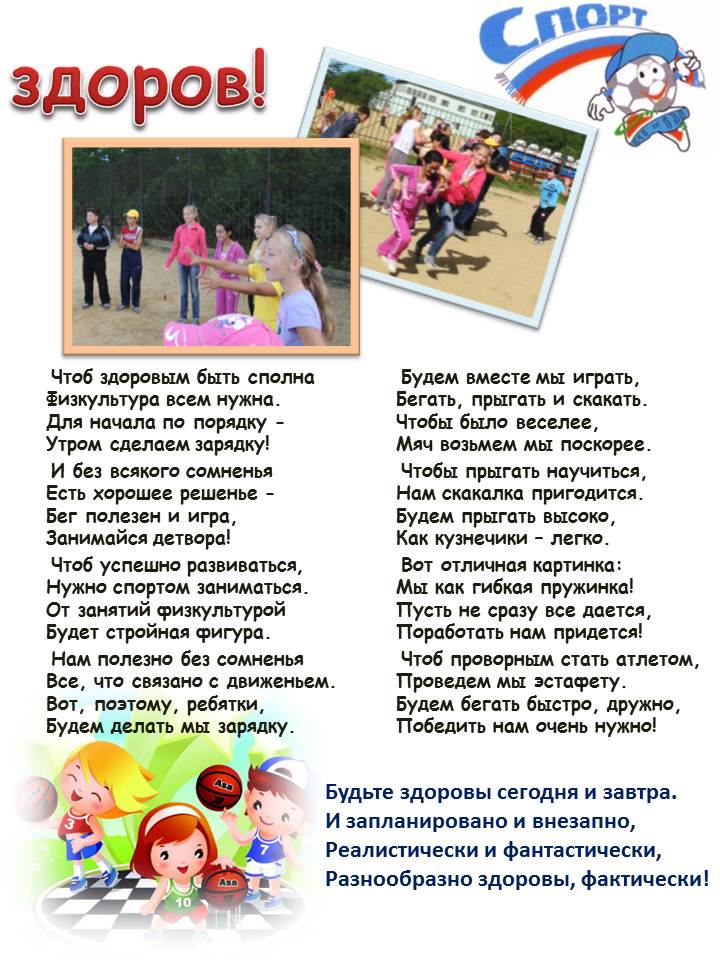 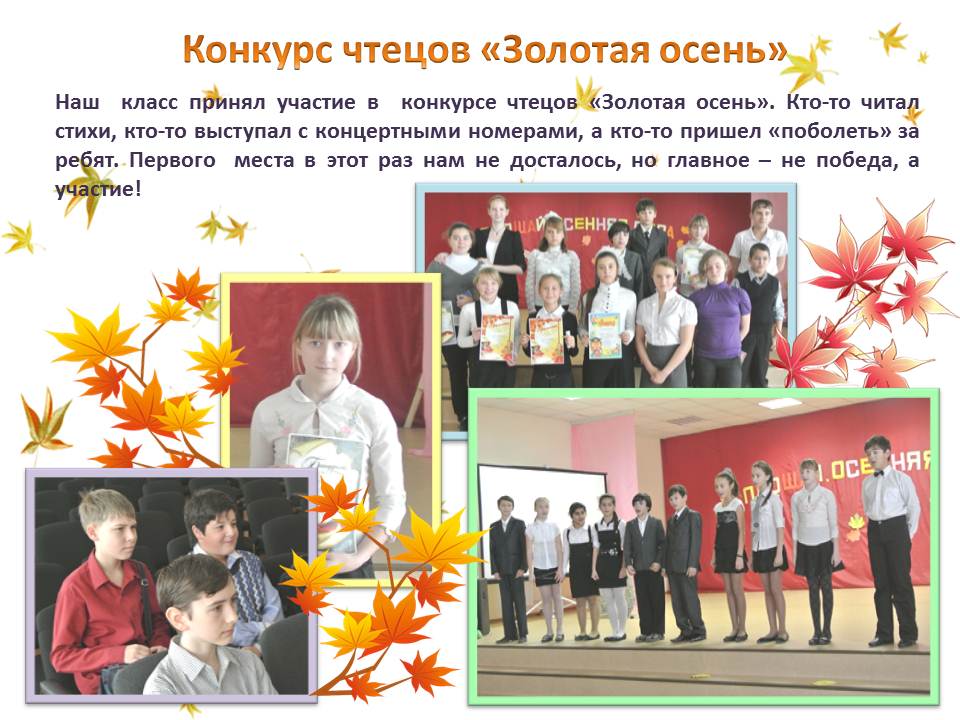 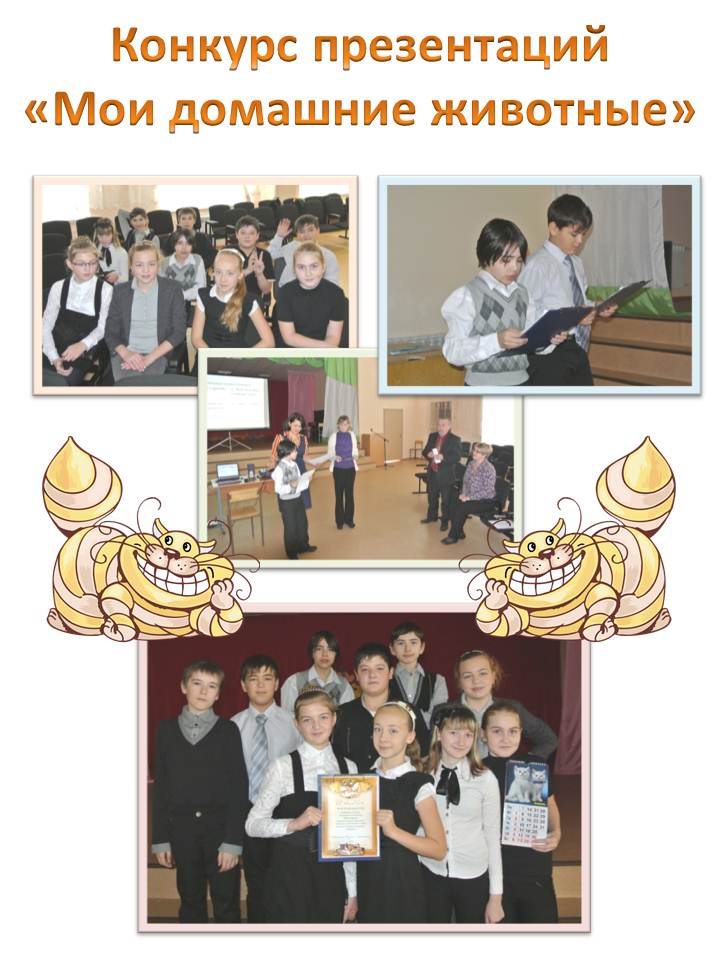 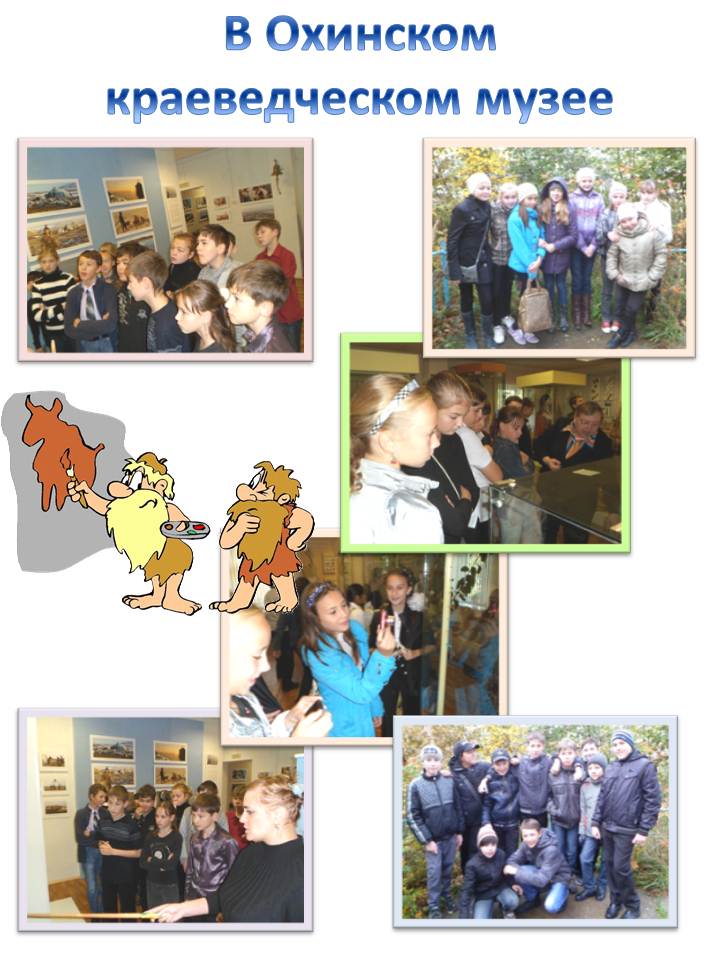 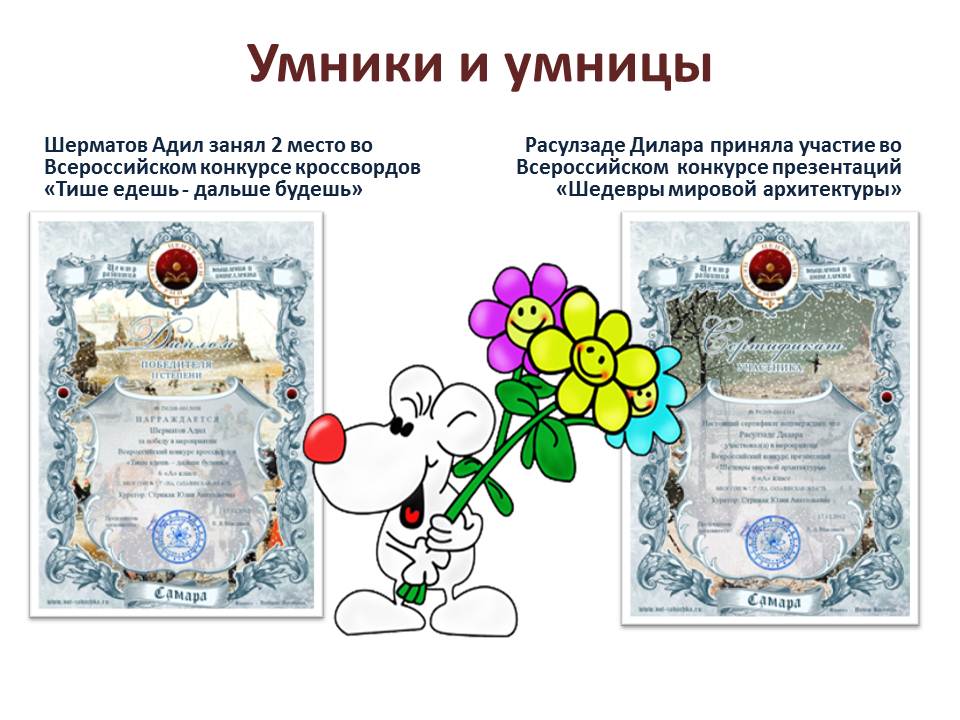 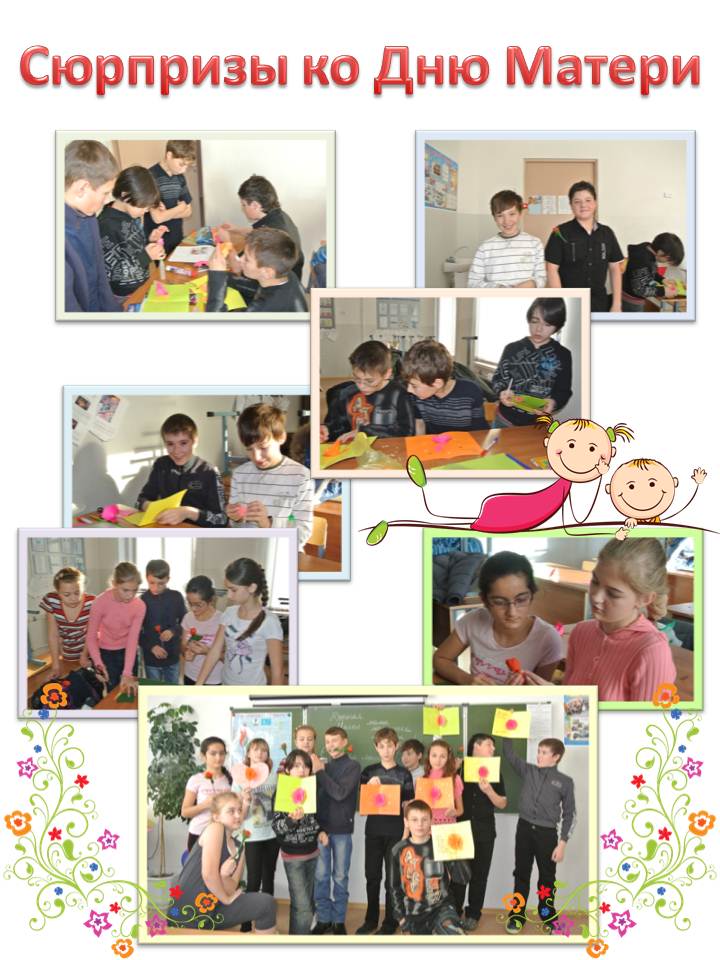 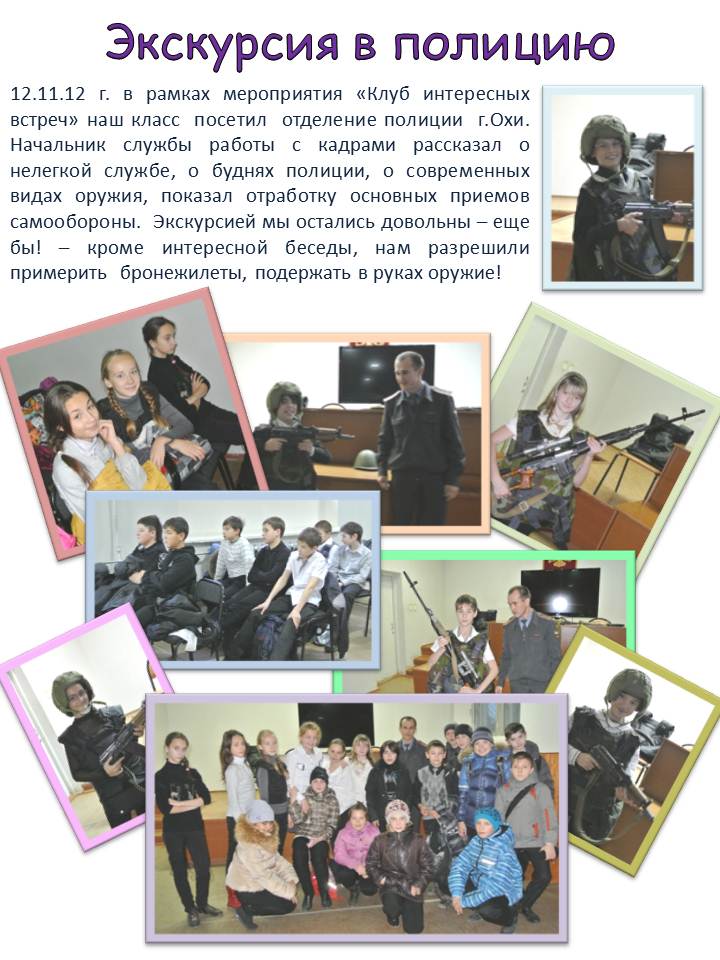 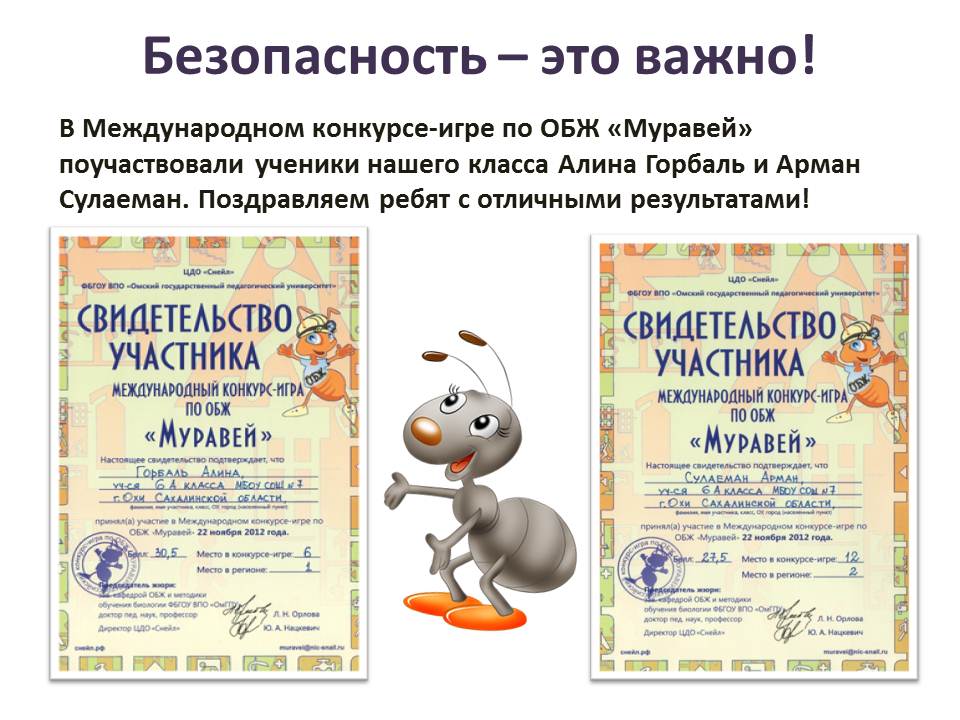 Приложение2Интернет-ресурсыдля учителя истории, обществознания, краеведенияhttp://rurotour.narod.ru - виртуальная коллекция произведений искусствhttp://rurotour.narod.ru - виртуальные путешествия по странам мира, www.memo.ru  - институт прав человека http://fcior.edu.ru - Федеральный центр информационно-образовательного ресурса (ФЦИОР)http://festival.1september.ru/subjects/7/ -  - Фестиваль педагогических идей "Открытый урок". Разработки уроков по историиhttp://pedsovet.org/ -  Интернет-ресурс содержит теоретические и практические материалы для проведения уроков, внеклассных мероприятийhttp://www.uroki.net/ - поурочное и тематическое планирование, открытые уроки, сценарии школьных праздников классные часы, методические разработки, конспекты уроков, лабораторные, контрольные работы и множество других материаловhttp://som.fsio.ru/subject.asp?id=10000189 - Сетевое объединение методистов –методические разработки уроков, тесты, олимпиады, игры, викторины, Интернет-учебники, презентации к урокам, таблицы и схемы, вопросы и задания и многое другое необходимое учителю истории при подготовке и проведении урокаhttp://fcior.edu.ru/ - Федеральный центр информационно-образовательных ресурсов.http://his.1september.ru/index.php - Электронная версия газеты "История", приложение к "1 сентября"http://schools.perm.ru/ - Пермский городской школьный портал - разработки уроков и различных мероприятийhttp://www.pish.ru/ - Преподавание истории в школе. Электронная версия научно-методического и теоретического журнала (статьи и методические разработки уроков и внеклассных мероприятий по истории, обществознанию и основам праваhttp://lesson-history.narod.ru/ - Компьютер на уроках истории, обществознания и права. Персональный сайт учителя истории и информатики школе №46 Юго-Западного округа г. Москвы Алексей Иванович Чернов. На сайте презентации к урокам истории с 3 по 11 класс http://www.ancientrome.ru/ - История Древнего Рима. Сайт посвящен истории Рима, мифология, искусство, государство, основание Рима и многое другое...http://liberte.newmail.ru/ - Великая французская революция. Сайт представляет собой сборник справочных материалов по Великой французской революции: статьи из энциклопедий, карты, биографии политических деятелей...http://hist1.narod.ru/index.html - Всемирная история. Сайт Сергея Нефедова рассказывает об истории с древнейших времен до Нового времениhttp://www.world-history.ru/ - Всемирная история - Этот день в истории.  Сайт Дмитрия Гришина. Материалы сайта представляют собой статьи из разнообразных книг по историиhttp://www.istorya.ru/ - ИСТОРИЯ. РУ. Сайт представляет собой статьи биографий великих людей, которые оставили свой след в истории человечества. Также представлены карты, династии, хронологии, статьи, аудиолекции, рефераты, экзамены...http://www.hrono.ru/index.sema - ХРОНОС - всемирная история в Интернете.  Историческая энциклопедияhttp://byzantion.ru/ - Византийская держава. Сайт посвящен истории Византии.http://www.shm.ru/ - Государственный Исторический Музейhttp://afganistan4.narod.ru/ - Все об Афганской войне. История конфликта, хронология, статьи, тексты песенhttp://duat.egyptclub.ru/ - Древний Египет - Изучение и познание. Сайт по истории Древнего Египтаhttp://www.istorik.ru/ - Историк.Ру. Рефераты по истории, карты, коллекция исторических источников, каталог сайтов по историиhttp://www.museum.ru/museum/1812/index.html - Интернет - проект "1812 год". На сайте представлены следующие разделы: Библиотека - более 100 полнотекстовых электронных книг, Художники-баталисты - произведения живописи посвященные войне 1812 года; Личности - иллюстрированный биографический справочникhttp://oldru.narod.ru/ - Образование Киевской Руси. Персональный сайт Егорова Константина. На сайте тексты статей, карты, ссылки на другие Интернет-источникиhttp://history.standart.edu.ru  - площадка для учителей, методистов и всех, заинтересованных в вопросах преподавания истории России и обществознанияwww.history.dux.ru - Исторический сервер Санкт-Петербурга http://kleio.asu.ru - Российская ассоциация «История и компьютер»http://hist.asu.ru  - Сервер исторического факультетаwww.i-u.ru/biblio/archive/borodkin_istorinf/. – сайт Русского гуманитарного интернет-университетаwww.museum.ru – музеи России и  мира www.rusmuseum.ru/ru/museum/ - Государственный Русский музей www.hermitagemuseum.org/html_Ru/index.html - Государственный Эрмитаж www.tretyakov.ru  - Государственная Третьяковская www.shm.ru  - Государственный Исторический музейwww.kreml.ru - Государственный историко-культурный заповедник «Московский Кремльhttp://history.machaon.ru- электронный Международный исторический журнал, который не имеет бумажного аналога. http://historyevents.ru   - Любителям исторических загадок понравится сайт Тайны прошлого века http://heraldry   - Гербы городов Российской Федерации www.eurasica.ru   - Евразийский исторический сервер - материалы по истории народов Урала, Сибири, Дальнего Востокаhttp://rulers.narod.ru   - Всемирная история в лицах, содержит подборки статей о выдающихся политиках и государственных деятелях по разделам: Древний мир; Средние века; Новое время; Новейшее время. www.worldhist.ru  - Сайт Всемирная история: единое научно-образовательное пространство www.rubricon.com -  Энциклопедический словарь Всемирная история Ошибка! Недопустимый объект гиперссылки. версия одноименного энциклопедического словаря издательства «Большая российская энциклопедия». www.tainaxx.info  - Историко-информационный портал Всемирная история http://historywars.ucoz.ru - Сайт Всемирная история войн. Помимо  электронной библиотеки содержит подборку фрагментов исторических видеофильмов.www.ostu.ru/personal/nikolaev =  Атлас Всемирной истории - Содержит исторические карты России, Великобритании, Франции, Испании и ряда других стран от второго тысячелетия до нашей эры до наших дней.www.world-history.ru -  Ресурс Всемирная история. Есть электронная историческая библиотека.http://manger.ru -  Всемирная история - содержит массу полезных материалов по истории России и других странwww.istorik.ru -  Сайт История. Рефераты по истории www.xlegio.ru -  Боевая техника древности. Коллекция  статей по боевому искусству и боевой технике Древнего мира.www.ancientrome.ru - Сайт История Древнего Рима www.km.ru/oneday/ - раздел Хронограф на сервере издательства «Кирилл и Мефодий»http://1-day.ru - сайт День в истории http://days.peoples.ru - Календарь знаменательных дат и событий http://school-collection.edu.ru -  Единая коллекция цифровых образовательных ресурсов http://window.edu.ru -  Единое окно доступа к образовательным ресурсам  www.shpl.ru -  Государственная публичная историческая библиотека www.gumer.info/bibliotek_Buks/History/INDEX_HISTORY.php -  раздел «История» электронной библиотеки «Гумер»www.hist.msu.ru/ER/index.html -  Библиотека электронных ресурсов по истории Научной библиотеки www.pish.ru -  журнал Преподавание истории в школе www.lib.ru - Библиотека Максима Мошкова. В разделе История  представлены подборки произведений по темам: Исторические романы (отечественные и переводы); Мемуары и жизнеописания; История (наука и гипотезы).www.lib-history.info -  Историческая библиотека - содержит художественные произведения на исторические темы.www.allbest.ru -  Список более 4500 электронных библиотек представлен на сервере странице каталога рефератов http://som.fsio.ru -  Сетевое объединение методистов www.it-n.ru - Интернет-проект -  Сеть творческих учителей http://rostest.runnet.ru - Тесты по историиhttp://teacher.fio.ru -  Федерация Интернет Образования-  содержит разделы по всем школьным предметам и направлениям, в том числе по истории и обществознанию. http://letopisi.ru -  Общенациональный образовательный проект Летописи.Ру рассказывает об истории российских малых городов, поселков, деревень. http://www.shpl.ru - Государственная публичная историческая библиотекаhttp://www.hist.msu.ru - Огромный каталог информационных ресурсов по истории на сайте Исторического факультета МГУ http://cyrill.newmail.ru/index2.html -  Большая библиотека античной литературы http://members.tripod.com/~sesna/oldeast/ - cайт по истории Древней Месопотамииhttp://www.kemet.ru - сайт о Древнеегипетской цивилизацииhttp://www.altai.fio.ru/projects/group2/potok30/site/index.htm - Методическая копилка по историиnsportal.ru – Социальная сеть работников образованияhttp://www.proshkolu.ru – Интернет-портал «Прошколу.ру» содержит массу материалов учителей истории и обществознания – разработки уроков, сценарии классных часов, презентации и многое другоеhttp://www.histerl.ru/audio/glav/1.htm - Аудиолекции по истории Россииhttp://www.rusizn.ru/video.html - Русь изначальная - подборка видео- и кинофильмовhttp://eugen-bliznyuck.narod.ru/ - Авторский сайт Близнюка Е.П. предназначен для учителей истории и обществознания. http://www.uchportal.ru – Учительский портал с интересной подборкой уроков по предметам школьной программы, классных часов, презентаций, родительских собранийhttp://www.kuriles-history.ru – История Курильских острововhttp://www.encsakhalin.ru/ - Энциклопедия Сахалинской областиhttp://virtual-ostrov.ru/ - Виртуальный островhttp://www.sakhalin.ru/ - Сахалин и Курилыhttp://sakhalinmuseum.ru/ - Сахалинский областной краеведческий музейhttp://www.libsakh.ru/ - Сахалинская областная универсальная научная библиотекаhttp://www.sakhalin.ru/boomerang/red%20book/index.htm - Красная книга Сахалинской областиhttp://www.sakhalin.ru/boomerang/images/OOPT/sakh.htm - Заповедные территорииhttp://www.admsakhalin.ru/ - Правительство Сахалинской областиhttp://www.sakhalin.ru/Region/Town/yuzhno.htm - Южно-Сахалинск: История в архитектуреhttp://www.sakhalin.environment.ru/about/ - Экологическая вахта Сахалинаhttp://sakhalinzoo.ru/pr/contests/6 - Сахалинский зооботанический паркhttp://panda.bg.univ.gda.pl/ICRAP/ru/kosarev-10-1.html - Косарев. Судьбы малочисленных народов Севераhttp://sakhalin.shamora.info/ - Природа Сахалина и Курилhttp://www.sakh-zemlya.ru/ - Сахалинское землячествоhttp://www.tia-ostrova.ru/ - Наши острова. Общественно-политическая газетаhttp://www.icrap.org/ru/pilsudski6-2.html - Пилсудский. Фольклор сахалинских нивховhttp://www.sakhalin.ru/boomerang/ - Сахалинская общественная организация "Бумеранг"http://panda.bg.univ.gda.pl/ICRAP/ru/Ostrovski-Majewicz-11-1.html - Словарь сахалинских нивхов Бронислава Пилсудского  http://www.pravosakh.ru/ - Православный Сахалин и Курилы http://www.pechora-portal.ru/biblio/book_shelf/sangi_legends-sakhalin/ex.html?/biblio/book_shelf/sangi_legends-sakhalin/sangi_legends-sakhalin001.htm - В.Санги "Легенды Ых-Мифа"http://karafuto.bambizo.ru/index.php -  Карафуто - черно-белый след в истории Сахалинаhttp://www.icrap.org/Folklor_sachalinskich_Ainov.html - Фольклор сахалинскихайновhttp://panda.bg.univ.gda.pl/ICRAP/ru/mamcheva-10-1.html -Н.А.Мамчева. Звукоподражания и сигналы в культуре нивховhttp://panda.bg.univ.gda.pl/ICRAP/ru/nachotkina.html - О состоянии законодательства по вопросам коренных малочисленных народов Севераhttp://www.sakhalin.org/ - Новости Сахалинаhttp://www.chekhov-sakhalin.ru/ - Чеховский Сахалинhttp://koreana.ru/ - Сахалинские корейцыhttp://www.batanifund.org/- Культура коренных малочисленных народов Севера в современном миреhttp://kykhkykh.org/ - Охинская местная общественная организация «Центр по сохранению и развитию традиционной культурыкоренных малочисленных народов Севера «КЫХКЫХ»(«ЛЕБЕДЬ»)».Приложение 3Участие в конкурсах, олимпиадах, конференциях в качестве куратораПриложение 4Участие в конкурсах, олимпиадах, конференциях в качестве участникаПриложение 5Участие в мероприятиях различного уровняучащихся класса, руководителем которого являюсьПредметные конкурсы и олимпиады(2011-2012 учебный год)Участие в мероприятиях(2011-2012 учебный год)Участие в мероприятиях (2011-2012 учебный год)Предметные конкурсы и олимпиады (2012-13 учебный год)Участие в мероприятиях   (2012-13 учебный год)Приложение 6Конспекты, сценарии  внеклассных мероприятийСценарий мероприятия, посвященного Дню России«Я – ГРАЖДАНИН РОССИИ!»Цели: формирование у учащихся патриотизма и гражданственности; популяризация государственных символов РФ – Герба, Флага, Гимна; расширение исторических знаний и представлений детей;развить познавательную активность ребятповышение правовой культуры будущих избирателейОборудование: магнитофон, диск с гимном РФ, Конституция РФ, изображение  флага  и герба РФ;портрет Президента РФ.текст гимна;  информация о празднике 12 июня, о российской символике;Раздаточный материал:пословицы и поговорки о Родине; статьи из Конституции РФ;В  отрядном уголке: в рубрике «Это интересно» информация о государственных символах различных государств.Накануне мероприятия проводится опрос детей по следующим вопросам: Какой праздник  отмечает наша страна 12 июня? Как звали первого Президента Российской Федерации? Напишите имя ныне действующего Президента России?Какие символы государства вы знаете? Ход мероприятия:Звучит гимн РоссииВедущий 1:  Ребята, вы слышали, такие слова, как: «Отечество», «Родина»? Давайте попробуем вместе разобраться в этих понятиях. Воспитатели делят детей на две группы, одной из которой даетсякарточка со словом «Родина», а другой – со словом «Отечество».Ребятам предлагается за 3 минуты написать ассоциации с этими словами.А сейчас я прочитаю вам  небольшой рассказ. Послушайте его внимательно и постарайтесь найти те слова, которые вы написали в своих ассоциациях.Ведущий 2:  Возвращается отец из долгой командировки. Вся семья его встречает: и жена, и дети. Ребята радуются приезду отца и начинают его расспрашивать:- Папа, а какая она - Америка? Что там интересного?- Дети, Америка, конечно, замечательная страна и в ней очень много интересного, и люди там другие, но я очень скучал по России, по родному дому, по вам.- Значит, тебе там не понравилось?- Нет, мне там понравилось, но каждый человек, уезжая куда-то далеко от дома, от того места, где он родился, вырос, провел своё детство и всю свою жизнь, очень скучает по этому родному уголку, по своей Родине.- Вот вы, когда уезжаете летом к бабушке и дедушке в деревню, неужели не скучаете по городу, по своим друзьям?- Конечно, скучаем! И по городу, и по школе, и по друзьям, и по вам (родителям).- А когда зимой холодными вечерами сидите у камина, неужели не скучаете о летних деньках, которые вы проводили на даче?- Очень скучаем!- Вот и я скучал по вам, дети мои, и по нашему дому, нашей улице, городу. И как бы не было хорошо в другом городе или другой стране, тебя всегда тянет туда,где прошли твои детские годы, где у тебя много друзей и ярких воспоминаний!Ведущий 1:Понравился вам рассказ? Ребята, давайте сравним свои ответы-ассоциации  с теми словами, что  вам встретились в рассказе, которые относятся к понятиям Родина и Отечество.Свои ответы-ассоциации  каждая группа зачитывает и аргументирует.(Например,  со словом «Родина» - семья, город, Россия, страна, дом, родители и др.Со словом «Отечество» - земля, город, родина, дом, школа, папа, улица и другие.)Ведущий 1:  Какой вывод мы можем сделать из него? Что же такое Родина? (Дети  делают вывод, что понятия «Родина» и «Отечество» перекликаются.) Родина, Отечество – это место, где человек родился, вырос, где прошло его детство, где жила или живет его семья, его близкие и родные люди, где ему хорошо, комфортно; это место, куда хочется вернуться, где тебя всегда ждут, помнят, где тебе рады, где все такое родное и до боли знакомое. Для нас с вами Родина, Отечество – это Россия.Ведущий 1:  Сегодня мы поговорим о нашей Родине,  так как 12 июня День России. Каждый должен знать символы государства, своего Президента и смысл праздника День России.Дети читают подготовленное заранее стихотворение:Чтец 1:       Россия -Радуга и синь, Степная сизая полынь,Полей разлет,И снег,И лед,И хороводБерез, взметнувшихся над Волгой.Чтец 2:       Она багряный листопад,И снова синь,И снова сад,А в нем, пленительный и долгий,Шального соловья раскат.	Чтец 3:       Россия – Ясная роса,Косого ливня полосаИ запах медуниц от луга,Глаза ребенка,Сердце друга,Вечерних росстаней печаль.И распахнувшаяся дальОт Селигера до Байкала.Чтец 4:       Все, все она в себя впитала!Россия – все, чем я живу,К чему во сне и наявуДуша стремиться не устала. Ведущий 2: День России или же День независимости России - это один из самых «молодых» государственных праздников в стране. Первым президентом России был Борин Николаевич Ельцин. 12 июня 1994 года президентом была подписана Декларация о государственном суверенитете России.  С этого дня его стали называть Днем независимости. От этой даты можно вести отсчет начала становления новой российской государственности, основанной на принципах конституционного федерализма, равноправия и партнерства. Сейчас День России — символ национального единения и общей ответственности за настоящее и будущее нашей Родины.Ведущий 1: Наше государство называется Россия или Российская Федерация. Наименования Россия и Российская Федерация равнозначны. Россия - Российская Федерация - есть демократическое федеративное правовое государство. Демократическое - это значит, что источником власти в государстве является народ. В демократическом государстве граждане имеют право участвовать в решении государственных дел. Федеративное - это значит, что государство состоит из равноправных частей. Правовое - означает, что у граждан есть права и обязанности, а у государства есть законы, которые никто, ни граждане, ни само государство, не должны нарушать.Главным законом, по которому живут все граждане России – Конституция. Конституция закрепляет государственный строй, основные права и свободы граждан, определяет форму государства и систему высших органов государственной власти.Раздаются статьи Конституции, ребятам предлагается в нужном разделе  найти  права граждан РФ и прочитать их. Особое внимание обратить  внимание на право граждан выбирать и быть избранными.Ведущий 2: Скорее всего, вы уже слышали от взрослых это красивое, звучное слово «президент». В  переводе с латинского — это «сидящий впереди, стоящий во главе». Первым  президентом России был Борис Николаевич Ельцин. Годы правления 1991-1999гг. Второй президент РФ – Путин Владимир Владимирович. Годы правления:2000-2008 гг. На данный момент во главе нашего государства, т.е. является президентом Российской Федерации – Медведев Дмитрий Анатольевич. Можете ли вы назвать нескольких президентов? (Ответы детей)А знаете ли вы, чем они занимаются? (Руководят, управляют.)А вы знаете, почему именно они стали президентами?Давайте подумаем, каким должен быть человек, которого выбирают в президенты? (Дисциплинированным, образованным, ответственным, серьезным, аккуратным, важным, деловым, образованным.)Ведущий 1: Правильно, ребята! А может ли двенадцатилетняя девочка стать Президентом? Да, может. Несмотря на то, что по закону Российской Федерации Президентом имеет право быть только взрослый не младше 35 лет. Однако любая девочка или мальчик может стать Президентом, когда вырастет. Кстати, имейте в виду, в наше время женщины всё чаще и чаще становятся главами государств. Ведущий 2: Президент - это глава государства, избираемый всем народом на 4 года,им принадлежит верховная власть, и они имеют большие права, но и столь же большую ответственность перед своими избирателями. Но есть и другие президенты.Повзрослев, вы непременно встретитесь с теми, кто стал президентом, кого выбрали руководить учреждениями, например Академией наук, возглавлять крупные финансовые и промышленные компании, корпорации, исследовательские и благотворительные фонды, спортивные клубы. Можете ли вы привести мне примеры таких президентов? (Ответы детей)Президентом какой компании хотел бы стать ты?Кто хотел бы стать президентом финансовой компании? Благотворительного фонда? Спортивного клуба? Президентом страны? (выслушиваются ответы детей)Представьте себе ситуацию: вы выдвинули свою кандидатуру на пост президента спортивного клуба, но на ваши выборы никто не пришел, хотя клуб очень важен для вашего города. Как вы думаете, выборы состоятся? А почему?  А что же сделать для того, чтобы они состоялись? Ведь только если выборы состоятся, то и клуб в городе появится.(ответы детей)Ведущий 1: Часто ли ваши родители ходят на выборы? Бывает ли так, что мама или папа говорят: зачем идти на выборы, если и так все решат без меня? Как вы думаете, нужно ли ходить на выборы? Или можно их и «прогулять»? Пока вы еще дети, за вас принимают решения важных вопросов родители: до которого часа гулять, какую школу посещать с учетом ваших интересов и способностей. Но наступает момент, ответственный в жизни каждого гражданина, когда ему исполняется 18 лет – он обязан принимать участие в главных выборах государства- выборах президента. Если прогулять эти выборы, не прийти на них, то придётся опять, как в раннем детстве, послушно пользоваться тем, что выбрали для вас другие. 	Что вы сейчас скажете своим родителям, если услышите мнение, что от них ничего не зависит? А когда вы станете взрослыми, будете ли ходить на выборы? А брать с собой детей? (выслушать ответы детей)Ведущий 2: Все страны мира, все государства, существующие на земле, имеют свои символы. К государственным символам любой страны относятся герб, флаг и гимн. Жители разных стран по праву гордятся своими символами. Отношение к гербу, флагу и гимну – это отношение к самому государству. А оно должно быть уважительным. Ведущий 1: Государственный флаг означает единство страны и его независимость от других государств. Герб и флаг страны созданы в соответствии со строгими правилами и имеют общую символику, которая олицетворяет красоту и справедливость, победу добра над злом. На фоне белой, синей и красной полос в центре расположен герб России. Цвету флага придается особый смысл. Белый цвет означает мир и чистоту совести; Синий – небо, верность и правду; Красный – огонь и отвагу.Эти цвета издревле почитались на Руси народом, ими украшали свои жилища, вышивали затейливые узоры на одеждах и одевали их по праздникам. Православные христиане видели в расположении полос флага строение мира. Вверху – божественный мир, воплощенный в белом, небесном свете, ниже – синий небосвод, а под ним мир людей, красный цвет. Мы говорим белый цвет, синее море, весна красна, красная девица, употребляя слово «красный» в значении «красивый». Видимо все же не случайно стали они цветами государственного флага России.Ведущий 2: И герб сочетает эти же цвета:Белый – Святой Георгий Победоносец, Синий – развевающийся плащ всадника,Красный – фон, щит герба.Изображение всадника, копьем поражающего черного дракона, означает победу справедливости, добра над злом. В народных преданиях говорят: Два орла несут по белу свету колесницу, в центре возница правит парой птиц, а наверху само солнце; два крыла его сестры – Заря Утренняя и Заря Вечерняя. С течением времени стал забываться смысл и значение поэтических образов природы. Солнечную колесницу назвали двуглавым орлом. Увенчанный коронами, со скипетром и державой в лапах двуглавый орел является гербом нашей России. Вглядитесь внимательно в российский герб. Разве не напоминает золотой орел на красном фоне солнце, сияющее своими лучами – перьями? Вот он, флаг и герб нашей Российской Федерации, символ единства и независимости нашего народа.Что мы узнали о гербе РФ?Что он символизирует?Что такое флаг?Какие цвета у Российского флага? (Ответы ребят)Ведущий 1: Следующий символ государства - это гимн. Он как бы музыкально-поэтическое воплощение страны и её народа, и потому к нему должно быть самое уважительное отношение. Гимн исполняется в особых, торжественных случаях: во время национальных праздников, подъема Государственного флага РФ, торжественных собраний, во время проведения воинских ритуалов и спортивных соревнований. При исполнении гимна любой страны люди, слушающие его, встают, мужчины снимают головные уборы. Так проявляется уважение к стране, чей гимн звучит. Как проявляется уважение, а стране, когда люди слушают гимн? (люди встают) Давайте прослушаем гимн РФ, как подобает гражданам России. Звучит гимн, дети встают.Ведущий 1: Итак, ребята, в сегодняшней нашей беседе в преддверии Дня России, мы вспомнили о конституционных правах, о государственных символах России. Какие же выводы можно сделать?  (Ответы ребят)Для детей постарше можно предложить написать эссе«Что нового я узнал о своих правах и обязанностях»Ведущий 2: Ребята, давайте вернемся к вопросам, которые мы задали вам вчера.(детям раздаются листы с их ответами и предлагается рядом написать новые  варианты ответов – подтвердились ли  их знания, узнали ли что-то новое)В заключении мероприятия ребятам предлагается нарисовать символику РФ – детям младшей возрастной группы флаг РФ, а старшей возрастной группе – герб России. Рисунки ребят оформляются в выставку. Наиболее активные участники мероприятия поощряются сладкими призами.Возможно проведение небольшой викторины или разгадывание кроссворда по итогам беседы  для закрепления материала. Кроссворд:Как иначе называется трехцветный российский флагСтрана, в которой мы живемОдин из цветов российского флагаПервый Президент РФГлавный закон государстваМузыкальный символ государстваКто изображен на российском гербеЗнак, отличиеГосударственный символКакое животное изображено на гербе РФИзбрание путем голосованияОдин из символов государства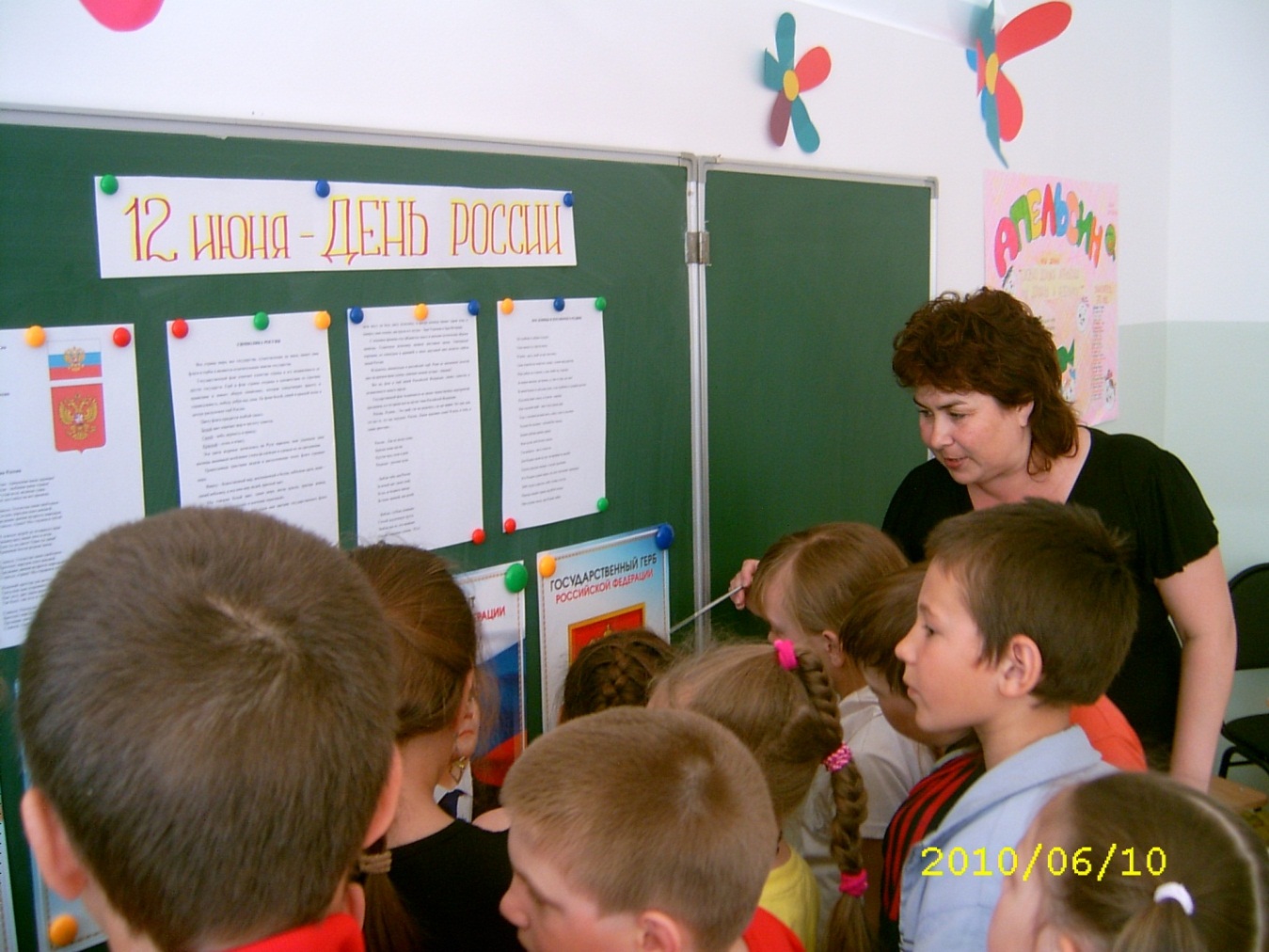 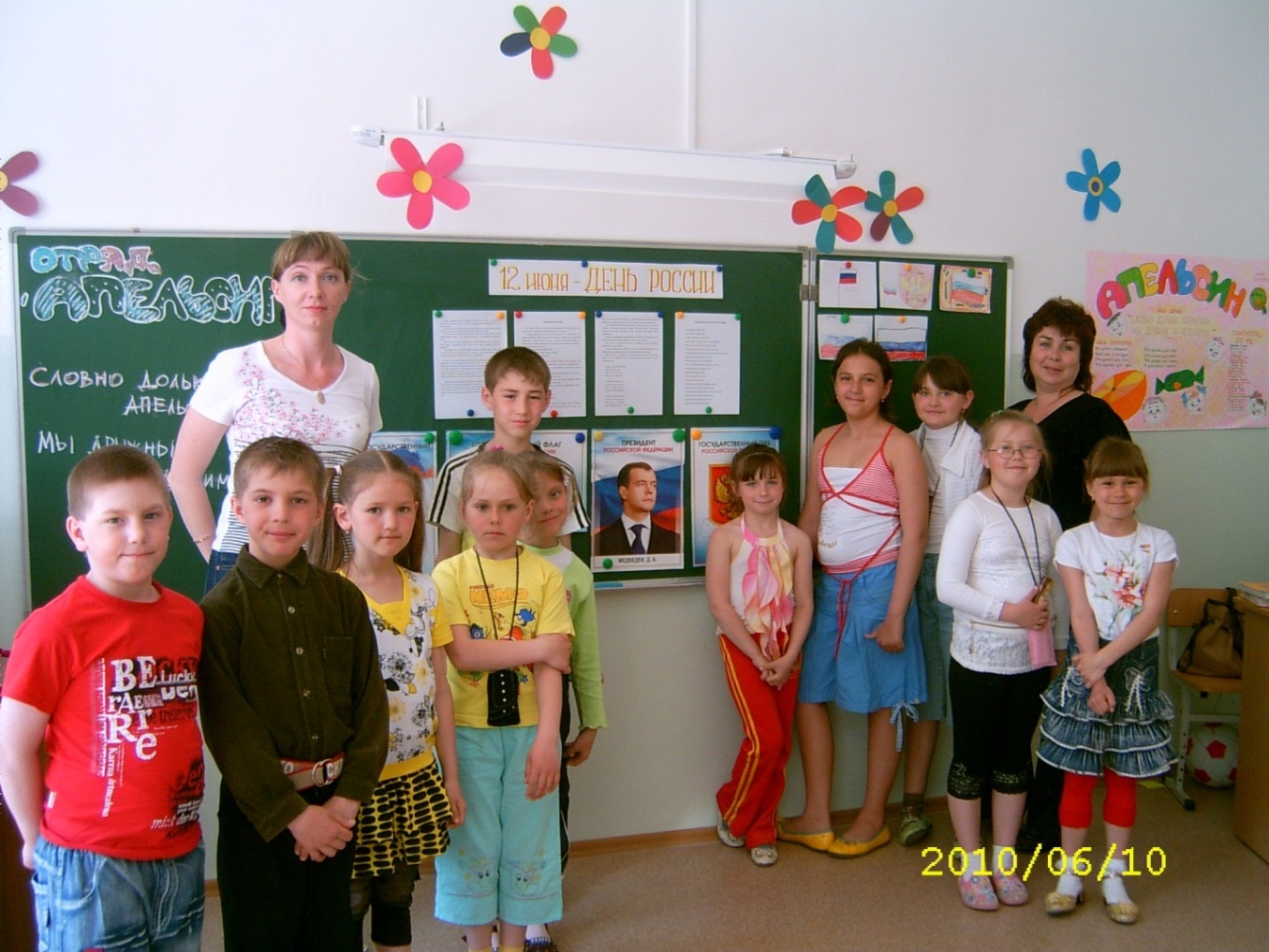 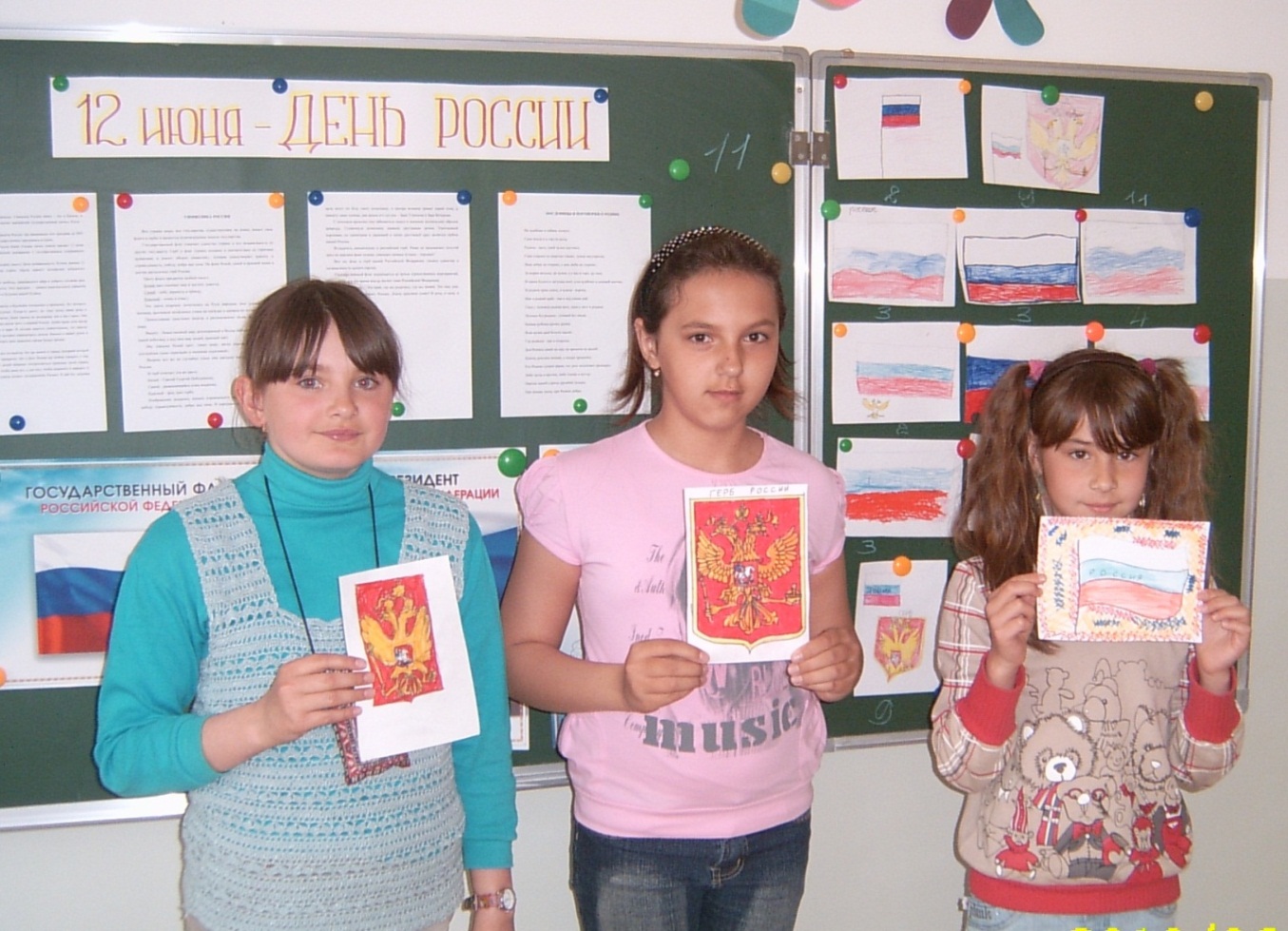 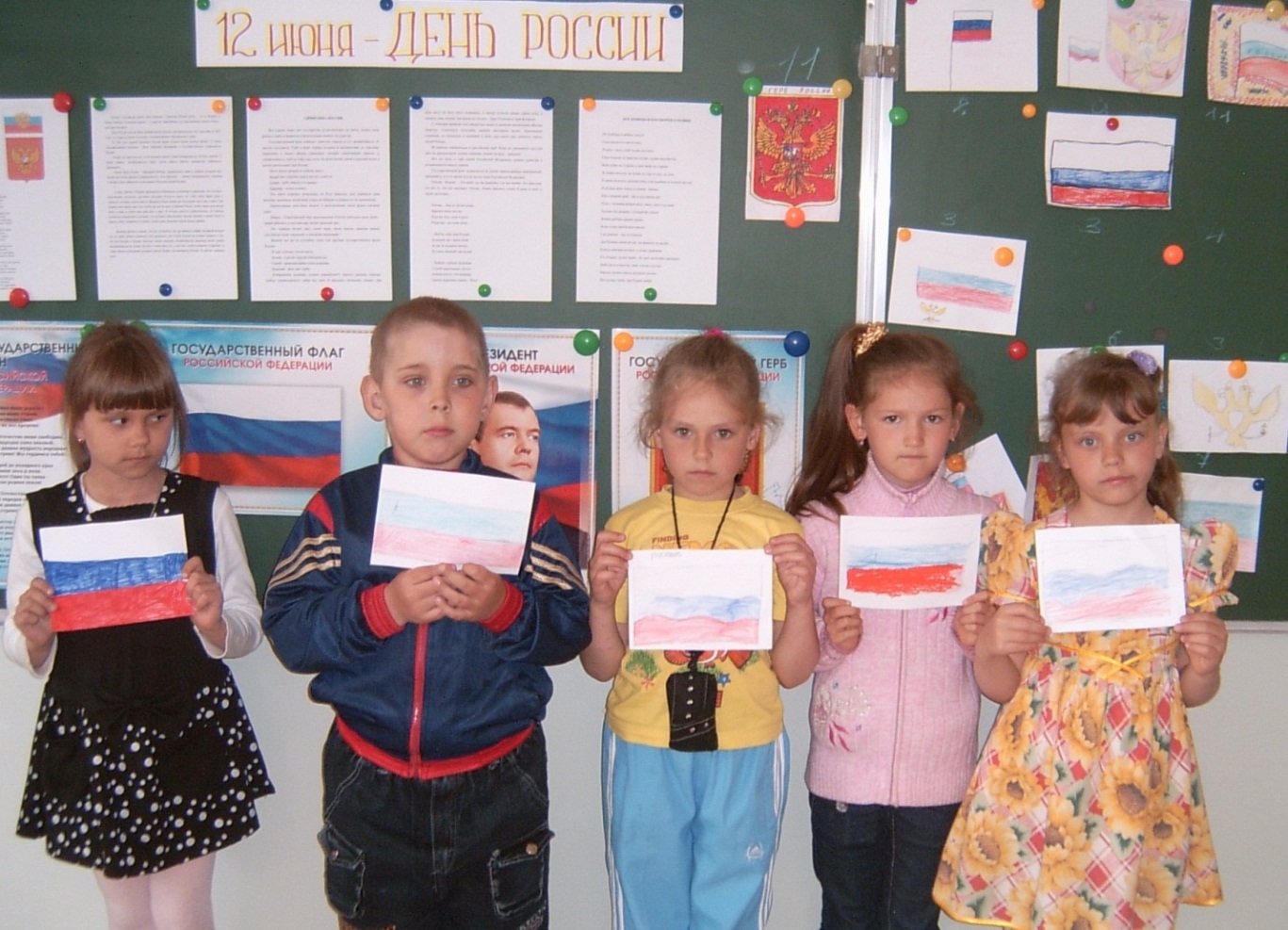 Мини-проект "Герб летней школы для одаренных детей школы «Ариадна"Цель: сформировать у учащихся представление о символическом характере языка герба как отличительного знака, о его составных частях, о символическом значении изобразительных элементов и цвета в искусстве геральдики, о символах и эмблемах в современном обществе. Формирование социально-личностных взаимоотношений в процессе коллективной деятельности.Задачи:Познакомить с основами геральдики;Воспитывать уважение друг к другу; взаимопомощь; развивать умение работать в группах; Воспитывать чувство патриотизма; развивать речь, внимание, творческое мышление.Форма занятия: мини-проект.I. Вступление подготовка учащихся к уроку II. Основная часть истоки геральдики рождение гербов основа герба (щит) значение цвета и символов в гербах составление собственного герба (практическая работа) III. Заключительная часть обсуждение выполненного задания учащимися подведение итоговХод занятияСегодня мы с вами обратимся к необычной и интересной теме. Посмотрите на слайд. Давайте разгадаем ребус, который здесь зашифрован. Вы правильно расшифровали ребус. Это слово “символика”. Как вы понимаете, что такое “символика”? (…).Это изображение каких-нибудь предметов знаками. Посмотрите на доску. Я изображу предмет, а вы догадаетесь, что это. (рисую на доске солнце). С помощью чего я изобразила солнце? (круг, прямые линии) А что это? (месяц). Конечно, это самые простые символы. И если мы внимательно  посмотрим на нашу жизнь, то увидим, что она  состоит из множества знаков и символов. С символами ты встречаешься в жизни постоянно. К примеру, проходя мимо дома, на котором изображён красный крест, ты сразу понимаешь: это больница. На светофоре загорелся зелёный человечек — это означает, что путь для пешехода свободен. Идя по улице, ты наблюдаешь различные таблички, где изображены разные знаки, которые несут различную информацию. Всё это — знаки и символы. Свои собственные символы могут иметь различные организации, учебные заведения, спортивные общества...Символ — это изображение фигур или предметов, выражающих особый смысл. Это — условное обозначение какого-либо понятия.Изобретение и использование всякого рода знаков и символов свойственно человеку. Обычай избрания для себя или для своего рода и племени особого отличительного знака имеет очень глубокие корни и распространен повсюду в мире. Родовые знаки и символы называются тотемами; они - самые близкие родственники гербов. Термин "тотем" происходит из Северной Америки, и на языке индейцев означает понятие "его род". Обычай тотемизма состоит в избрании родом или племенем какого-либо животного или растения в качестве покровителя, от которого все члены племени ведут свое происхождение. Этот обычай существовал у древних народов, однако и в наши дни принят среди племен, ведущих первобытный образ жизни. У древних славян тоже были тотемы - священные животные, деревья, растения - от названий которых, как предполагается, происходят некоторые современные русские фамилии. Среди азиатских народов существует аналогичный обычай "тамга". Тамга - это знак родовой принадлежности, изображение животного, птицы или оружия, принимаемого каждым племенем в качестве символа, который изображается на знаменах, эмблемах, выжигается на шкуре животных, и даже наносится на тело. У киргизов существует предание, что тамги были присвоены отдельным родам самим Чингисханом, вместе с "уранами" - боевыми кличами (которые использовались и европейскими рыцарями, из-за чего попали затем на гербы в виде девизов) Прообразы гербов - различные символические изображения, помещаемые на военные доспехи, знамена, перстни и личные вещи - применялись еще в древности.Герб (польск.herb от нем. Erbe — наследство) — эмблема, отличительный знак, передаваемый по наследству, на котором изображаются предметы, символизирующие владельца герба (человека, сословие, род, город, страну и т. п.). Изучением гербов занимается геральдика.Основа любого герба — щит. Именно на его поверхности помещаются главные гербовые изображения — поля и фигуры. В российской геральдике чаще использовалась французская форма щита. В большинстве случаев щит бывает разделен на несколько частей, каждая из которых называется полем.В геральдике используется чётко определенная цветовая гамма. Для того чтобы можно было отображать геральдические цвета на гравюрах, то есть в черно-белом изображении, с XVII века была принята система Сильвестра Петра-Санкта, так называемая шафировка. Этот итальянский герольд предложил графически отображать цвета с помощью линейной штриховки.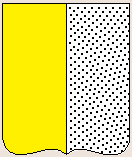 золото - король металлов, символизирует знатность, могущество и богатство, а также христианские добродетели: веру, справедливость, милосердие и смирение.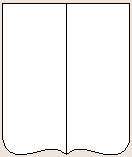 серебро - символизирует богатство, откровенность, чистоту, невинность и правдивость.червлёнь - (красный) символизирует храбрость, мужество, любовь, а также кровь, пролитую в борьбе.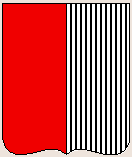 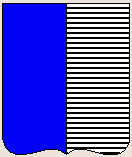 лазурь - символизирует великодушие, честность, верность и безупречность, или просто небо. Лазурью считаются синий, голубой и все сине-голубые оттенки и расцветки. Для геральдики всё это — один и тот же цвет. 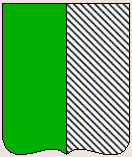 зелень - символизирует надежду, изобилие, свободу и радость, но может означать луговую траву.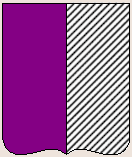  пурпур - символизирует благочестие, умеренность, щедрость и верховое господство. (розовый, фиолетовый, бурый, малиновый)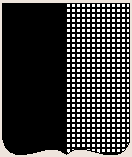  чёрнь - (черный) символ осторожности, мудрости, постоянства в испытаниях, а также печали и траура.Можно с уверенностью сказать, что в большинстве гербов цвет выбирается не в соответствии с его символическим значением, а в соответствии с эстетическими принципами составления композиции.Излюбленный геральдический мотив - изображения разнообразных животных. Животные в геральдике символизируют человеческие качества и различные философские понятия. Вот наиболее распространенные типы животных, которые размещали на гербах и их символика. Бык - плодородие земли.Волк - злость, прожорливость, жадность. Кабан - мужество и неустрашимость. Козел - символ весны (согласно Зодиаку). Конь  -  символизирует   храбрость,    остроту   зрения,   силу,     быстроту, ловкость, совмещая в себе свойства нескольких животных. Кошка - независимость. Лань - робость.Лев - наиболее    распространенный      геральдический    зверь.     Обычно символизирует  силу,   мужество  и  великодушие,   но  трактуется  также  в зависимости от цвета и позы изображения. Леопард - символизирует храбрость и отвагу. Медведь - предусмотрительность. Овца - кротость, сельская жизнь.Олень - победоносный воин, от которого бежит неприятель.Собака  -  преданность   и   повиновение.  На   гербах  изображают  только борзых.
Птицы также очень часто встречаются в геральдике, в общем выражая идею активной жизни. Орел - символ власти и господства, великодушия и прозорливости.Павлин - символ тщеславия.Пеликан - символ родительской любви.Ворон - символ долголетия.Журавль (с камнем в одной лапе) - символ бдительности.Сова - символ мудрости.Петух - борьба, бой. Цапля - бдительность, пугливость, трусость. Насекомые. Пчела - символ трудолюбия.Муравей - символ трудолюбия.Бабочка - эмблема непостоянства.Морские животные, гады.Дельфин - эмблема силы.Змеи, - символ предосторожности и мудростиРастенияДуб - символ крепости и силы. Лилия - добрая надежда, непорочность. Оливковое дерево - мир. Пальма - долговечность. Роза - любовь (как земная, так и Божественная). Сосна - жертвенность. Также встречаются изображения существ, не существующих  в  природе  –  дракон,  двуглавый орел, единорог, пегас, гидра, птица Феникс и др. Гарпия - фигура с лицом девушки  и  туловищем  орла  -  символ  порока  и страстей. Гидра  -  чудище    о     семи    головах,    из    которых    одна     обязательно полуотрублена - символ  подвига великой доблести и преодоления тяжких препятствий на пути к совершению оного. Грифон полулев, полуорел - символ быстроты, соединенной с силой. Дракон - чудище с лапами грифа, крыльями летучей мыши, языком  змеи  и рыбьим хвостом - невежество, язычество, нечистая сила. Единорог - чистота, непорочность. Сирена -  женщина   с   рыбьим   хвостом   -   символ   стремления   к  трем наслаждениям - любви, музыке и вину. Герб практически немыслим без девиза. Девиз - идея и мысль герба, запечатленные в словах. Всегда краткий, зачастую аллегоричный.  Девизы состоят почти всегда из выражений на латинском или русском языке, заключающих в себе убеждения, принципы, правила поведения, жизни и деятельности владельца герба. Мы познакомились с основами геральдики. Давайте попробуем узнать, о чем рассказывают гербы нашей малой родиныГерб Сахалинской области представляет собой изображение в серебряном щите лазоревого (синего) столба, обременённого золотым, обращённым влево русским казачьим кочем, плывущим по серебряным волнам, и сопровождаемого с каждой из сторон чёрной сопкой—вулканом с одним красным  языком пламени, выходящим из жерла.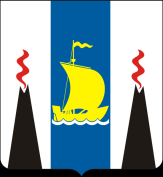 Герб города Охи представляет собой художественную композицию, в которой отражается четыре основных цвета: черный (земля, нефть), зеленый (растительность, лес), голубой (море, небо, газ), красный (стилизованный восход солнца, отражающий географическое положение города). По центру герба изображена нефтяная вышка, символизирующая природно-хозяйственные богатства. Над вышкой – изображение чайки, как символ островного края. Завершает композицию орнамент коренных жителей – нивхов.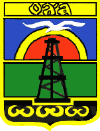 	Можно сделать вывод, что герб прежде всего отражает:историю географическое положение традиции занятия его жителей. Давайте подумаем, в каких случаях люди могли создать свой герб?(…).Прежде всего, должна быть сплоченная группа людей, имеющих одну общую цель, занятых одним общим делом. Вот вы, школа «Ариадна» – это сплоченная группа? (да). У вас общая цель? (да, учеба).  А это значит, вы тоже можете создать свой герб. Работать будете в группах. Все, что вам может потребоваться для работы, лежит у вас на столах. Лист А-3, справочный материал, маркеры и краски. В своем гербе совсем не обязательно использовать все символы. Вы можете взять некоторые из них. Это зависит от того, что вы захотите рассказать нам своим гербом. По окончании работы ребята из каждой группы расскажут о том, какой герб они придумали и какие символы использовали.Начинаем работу.После выполнения работы, выслушиваются ответы детей. Готовые продукты детей оформляются в выставку.Сегодня на занятии мы узнали много нового и интересного. Какие новые понятия вы узнали? (геральдика, символика)На этом наше занятие закончено. До свидания.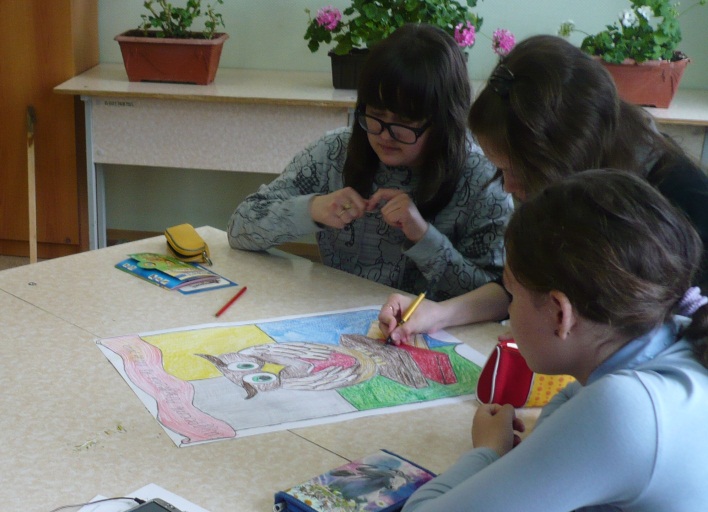 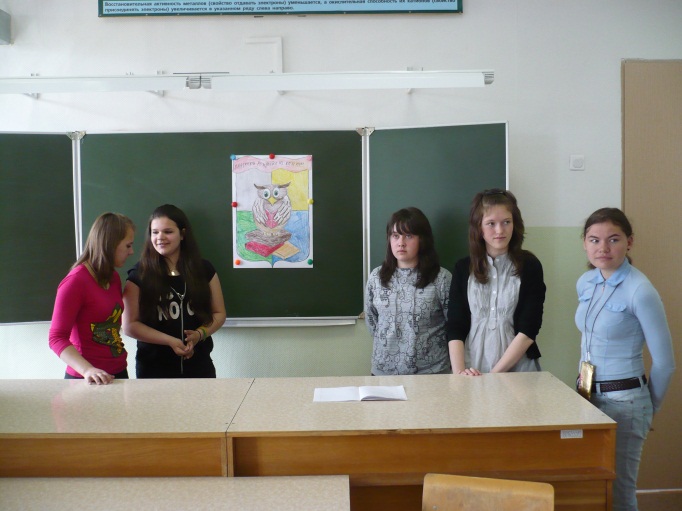 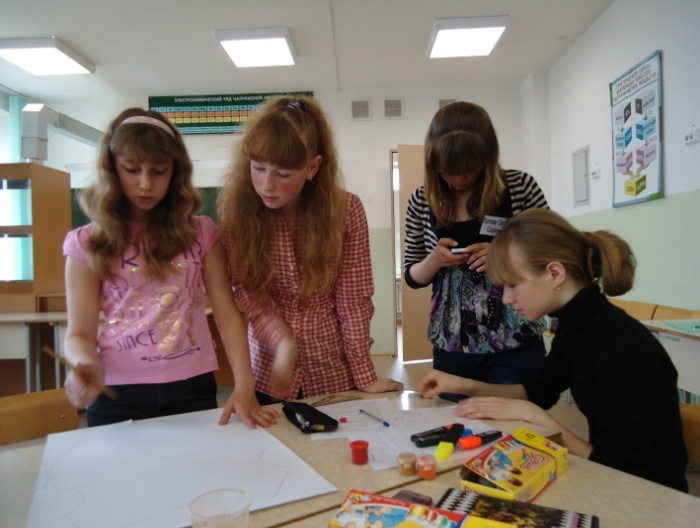 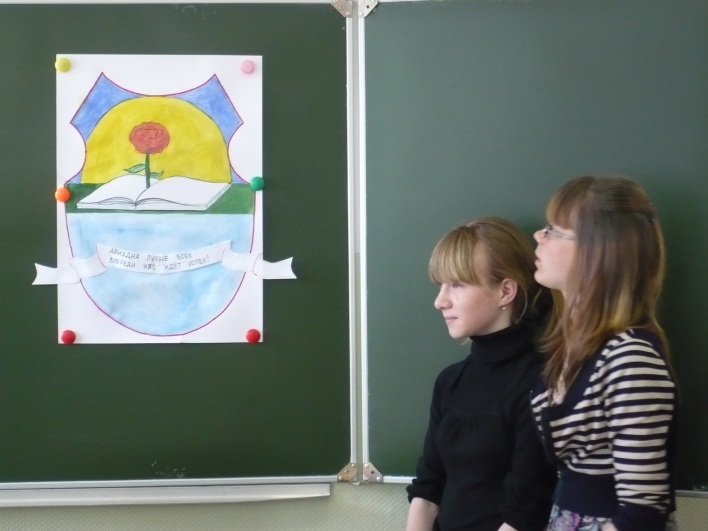 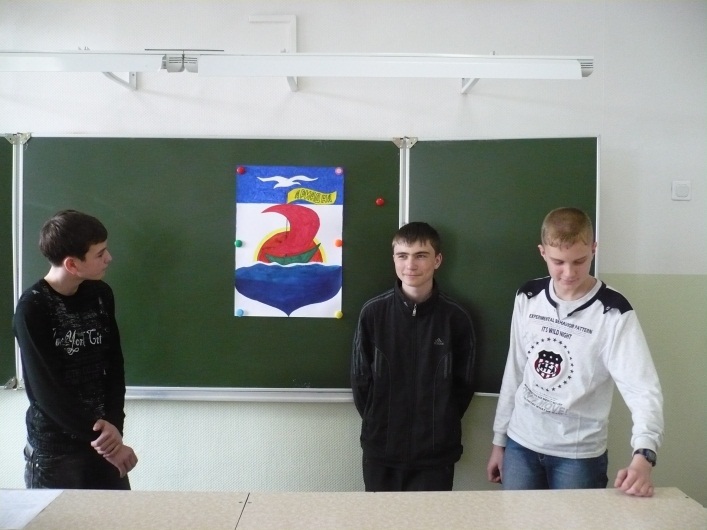 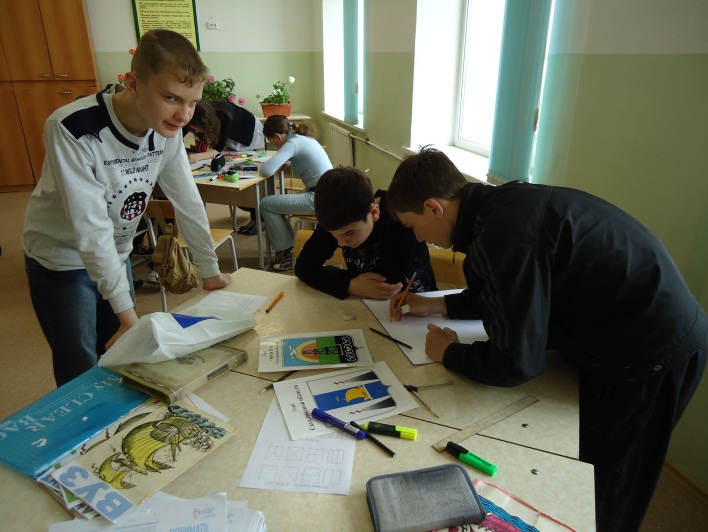 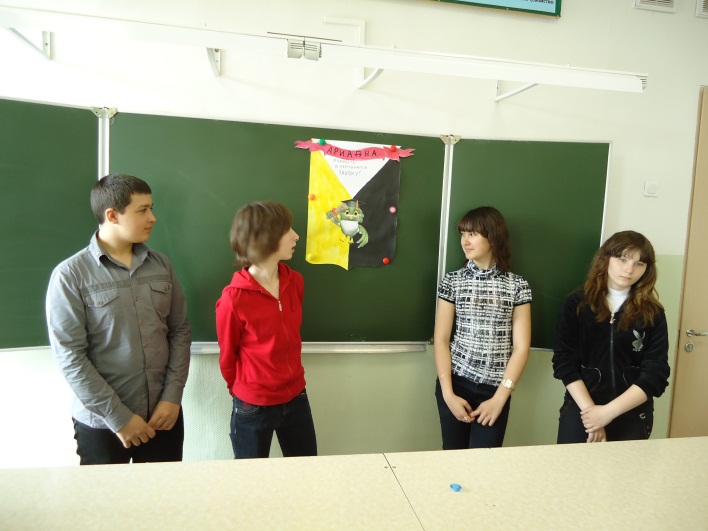 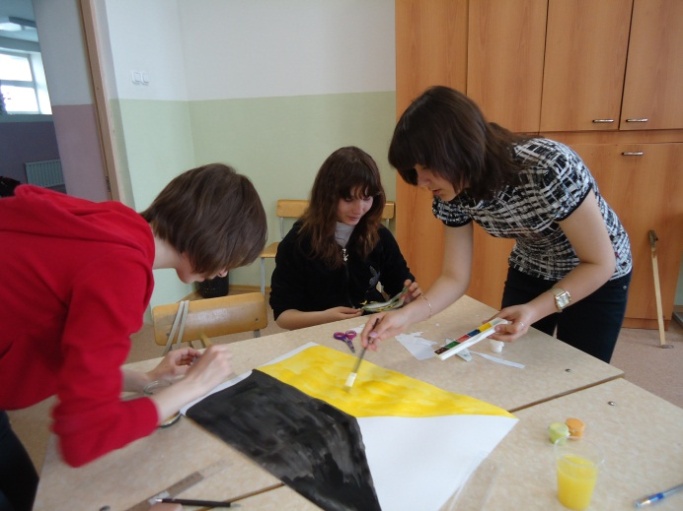 Повторно-обобщающий урок по теме«Средневековое общество» (6 класс)Цели и задачи: обобщить знания учащихся по истории средних веков, прививать интерес к предмету, развивать умения и навыки учащихся при работе с понятиями, датами, логическими задачами.Ход урокаI.	Вступительное слово учителя о целях и задачи игры. Объяснение правил и регламента игры. Разделение класса на две команды.II. Игра.1. Разминка.  Команды по очереди отвечают вопросы (за каждый правильный ответ 1 балл).По какой лестнице никто никогда не ходил? (По феодальной.)Когда в истории воевали цветы? (В Англии война Алой и Белой розы.)Если в названии места, где ремонтируются суда, изменить одну букву, то получится состязание средневековых рыцарей (Турник-турнир.)Первый слог – нота, второй –установленный образец одежды, целое – изменение в обществе, преобразование (Ре-форма, реформа)Первый слог - домашние птицы, второй - местоимение, целое - участники общенародной освободительной борьбы против засилья немцев и католической церкви в одной европейской стране в XV в. (Гуси - ты - гуситы.)Название каких войн указывает на их продолжительность? (Семилетняя, Тридцатилетняя, Столетняя.)2. Конкурс «Крылатые выражения». По два человека от команды  должны объяснить смысл выражения и рассказать об истории его возникновения.Ходить в Каноссу - унижаться перед кем-либо, поступаться своей гордостью, признавать себя побеждённым.Германский император Генрих IV вёл политическую борьбу с папой римским Григорием VII. В результате этой борьбы Генрих IV низложил Григория VII, а тот, в свою очередь, отлучил Генриха IV от церкви. Знать, боровшаяся за власть, воспользовавшись этим, вышла из под контроля. Простой народ, взбудораженный проповедями монахов, тоже отвернулся от императора. Покинутый всеми, Генрих IV не выдержал и в 1077 году отправился к папе в замок Каноссу в Северной Италии. Три дня он простоял босым на морозе в одежде кающегося грешника перед воротами замка, и только тогда папа позволил ему пасть в ноги и получить прощение.	Ломать копья - бороться за что-либо, с жаром спорить о чём-либо.Происхождение выражения относится ко временам рыцарских турниров ХП-ХШ вв. Каждый рыцарь, выходя на турнир, объявлял свою даму сердца самой прекрасной и вешал на своё копьё платок, подаренный ею. Это своё утверждение рыцари отстаивали в поединке, в буквальном смысле ломая копья. Впоследствии выражение «ломать копья» стали употреблять говоря про человека, отстаивающего свои взгляды в жарком споре.С открытым забралом - не скрывая истинных намерений, открыто.Слово «забрало» происходит от древнеславянского слова «за-бороло» - отсюда слово «забор». Заборолом в древности называли верхнюю часть крепостной стены, за которой защитники могли укрываться от вражеских стрел и копий. Позднее так стали именовать и подвижную честь воинского шлема, закрывающую глаза воина от ударов противника. Она опускалась во время битвы, а в обычное время была поднята, открывая верхнюю часть лица. Выражение «выступить с открытым забралом» означает: открыто вступить в полемику или спор, не скрывая истинных намерений.Круглый стол - совещания, переговоры, любой обмен мнениями, где все имеют равные права и полномочия.Выражение восходит к циклу средневековых английских романов о короле Артуре. Волшебник Мерлин предложил отцу Артура, Уотеру, создать рыцарский орден Круглого стола: его члены должны были сидеть везде за круглым столом, чтобы чувствовать себя равными. В международных совещаниях круглый стол стал частью дипломатических церемоний - так подчёркивается равноправие сторон. Выражение приобрело более широкое значение как всякий обмен мнениями, где беспристрастно и терпимо знакомятся с точкой зрения других.3. Конкурс «Человек-загадка» (домашнее задание). Каждая команда описывает известную историческую личность эпохи средневековья. Соперники должны определить, о ком идёт речь. Задание от учителя (на случай непридведенных заминок) Определите, кому принадлежат данные высказывания:«Так и ты поступил с моей чашей». (Хлодвиг.)«Учитель и ученик - друзья во благе». (Пророк Мухаммед.)«Главным смыслом моих проповедей и сочинений было защитить людей от греха». (Ян Гус.)«Вовремя прояви мудрость, подумай, раскайся и предотврати удар грома нашего возмездия. Ты не больше, чем муравей, зачем ты дразнишь слонов? Они растопчут тебя своими ногами». (Тимур Тамерлан.)Молодые люди должны дома проявлять почтительность к родителям, а вне его — уважительность к старшим, серьёзно и честно относиться к делу, безгранично любить народ и сближаться с человеколюбивыми людьми. Если после осуществления всего этого у них останутся силы, их можно потратить на чтение книг». (Конфуций.)«Горе мне, что я остался чужим среди чужестранцев, и нет у меня никого из родных, которые могли бы мне чем-либо помочь в минуту опасности». (Хлодвиг.)«Земля та течёт молоком и мёдом. Пусть выступят против неверных в бой, который должен дать в изобилии добычу. Кто здесь горестны и бедны, там будут радостны и богаты». (Папа Урбан II перед началом крестовых походов.)4. Знаменитые события и даты. Команды получают листы, где перечислены события периода средневековья. Ребята должны указать даты.Падение Западной Римской империи. Начало Средневековья. (476 г.)Начало Реконкисты. (718 г.)Образование империи Карла Великого. (800 г.)Распад империи Карла Великого. (843 г.)Образование Священной Римской империи. (962 г.)Начало крестовых походов. (1096 г.)-	Подписание английским королём «Великой хартии вольностей». (1215 г.)Созыв парламента в Англии. (1265 г.)Созыв Генеральных штатов во Франции. (1302 г.)Столетняя война. (1337-1453 гг.)Восстание Уотта Тайлера в Англии. (1389 г.)Окончание Реконкисты. (1492 г.)5. Конкурс Ребусы (могут быть предложены готовые задания, либо дать предварительно задание на оценку подготовить по 2-3 ребуса на тему «Средневековая Европа».6. Конкурс мини-проектов «Герб моей фамилии» (при наличии времени на уроке. Если времени недостаточно, провести данный конкурс отдельно). Домашнее задание.III. Подведение итогов игры.Награждение команд. Вручается грамота победившей команде, отмечаются лучшие игроки (отметкой «отлично», можно приготовить медальки)Заключительное слово учителя.Обращение к выставке фамильных гербов.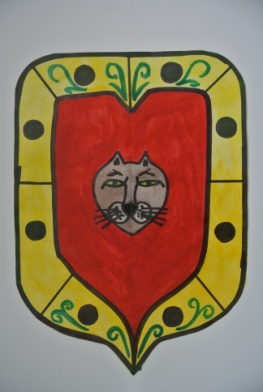 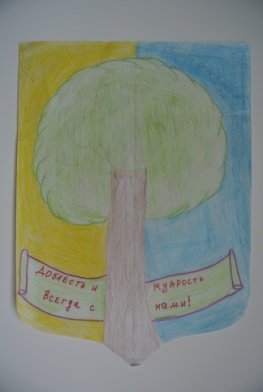 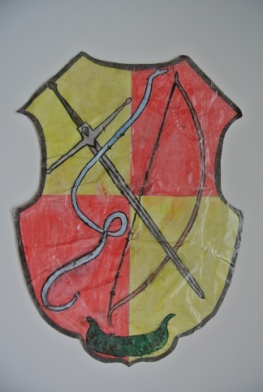 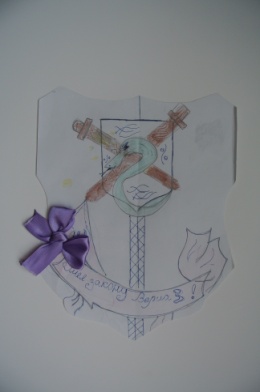 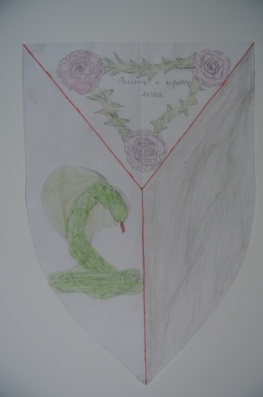 Время проведенияНаименование мероприятияФамилия, имяучащегосяКлассТема работыРезультат участияФевраль  2011Областной конкурс «Дети - творцы безопасности»Лисенко Павел4аНастольная игра «Огонь – наш друг»Грамота за1 место в номинации «Прикладное творчество»Март 2011II Предметная интернет-олимпиада «Экспресс» по историиСтрижак Валентин5аСертификат участникаАпрель 2011Школьная научно-исследовательская конференция учащихся «Интеллектуалы»Стрижак Валентин5аКрылатые слова и выражения в мифах Древней ГрецииСертификат  участника Апрель 2011Школьная научно-исследовательская конференция учащихся «Интеллектуалы»Стрижак Валентин5аКрылатые слова и выражения в мифах Древней ГрецииСвидетельство о публикации Апрель 2011Муниципальная  научная конференция учащихся «Новые имена»Фрыкина Татьяна9аПраздничная обрядность коренных народов Сахалинской области (на примере Медвежьего праздника)Сертификат участника2011V Областная научно-практическая конференция школьников, посвященная 65-летию образования Сахалинской областиФрыкина Татьяна9аПраздничная обрядность коренных народов Сахалинской области (на примере Медвежьего праздника)Сертификат участника2011Областной конкурс проектно-исследовательской деятельности школьников Сахалинской области Фрыкина Татьяна9аПраздничная обрядность коренных народов Сахалинской области (на примере Медвежьего праздника)Сертификат участникаДекабрь 2012Всероссийская Интернет-конференция «Откуда есть пошла русская земля»Фрыкина Татьяна9аПраздничная обрядность коренных народов Сахалинской области (на примере Медвежьего праздника)Свидетельство о публикации, свидетельство о выступлении (Рейтинг 73,3%)Ноябрь 2011Всероссийский конкурс рефератов «Семь чудес света Древнего мира»Лисенко Павел5аСемь чудес света Древнего мираДиплом 2 степениНоябрь 2011Всероссийский конкурс рефератов «Семь чудес света Древнего мира»Горбаль Алина5аСемь чудес света Древнего мираДиплом 3 степениНоябрь 2011Всероссийский конкурс рефератов «Семь чудес света Древнего мира»Согрина Ксения5бСемь чудес света Древнего мираСертификат участникаНоябрь 2011Всероссийский конкурс рефератов «Семь чудес света Древнего мира»Тонвин Вячеслав5аСемь чудес света Древнего мираДиплом 1 степениНоябрь 2011Всероссийский конкурс рефератов «Семь чудес света Древнего мира»Тонвина Арина 5бСемь чудес света Древнего мираДиплом 2 степениНоябрь 2011Всероссийский конкурс рефератов «Семь чудес света Древнего мира»ГасымоваНаргиз5аСемь чудес света Древнего мираДиплом 2 степениНоябрь 2011Всероссийская дистанционная олимпиада по истории для 5-6 классовЛисенко Павел5аДиплом 2 степениНоябрь 2011Всероссийская дистанционная олимпиада по истории для 5-6 классовСтрижак Валентин6аДиплом 1 степениНоябрь 2011Всероссийский конкурс презентаций «Новые семь чудес света»Стрижак Валентин6аДиплом 2 степениНоябрь 2011Всероссийский конкурс-игра по ОБЖ «Муравей»Огель Тамара6аСертификат участникаНоябрь 2011Всероссийский конкурс-игра по ОБЖ «Муравей»Сенникова Надежда6аСертификат участникаНоябрь 2011Всероссийский конкурс-игра по ОБЖ «Муравей»Стрижак Валентин6аСертификат участникаНоябрь 2011Всероссийский конкурс-игра по ОБЖ «Муравей»Доброва Татьяна6аСертификат участникаНоябрь 2011Всероссийский конкурс-игра по ОБЖ «Муравей»Качанова Алена6аСертификат участникаНоябрь 2011Всероссийский конкурс-игра по ОБЖ «Муравей»Севидова Вероника6аСертификат участникаНоябрь 2011Всероссийский конкурс-игра по ОБЖ «Муравей»Кузнецов Алексей6аСертификат участникаНоябрь 2011Всероссийский конкурс-игра по ОБЖ «Муравей»Зайцева Маргарита6аСертификат участникаНоябрь 2011Всероссийский конкурс-игра по ОБЖ «Муравей»Лисенко Павел5аСертификат участникаНоябрь 2011Всероссийский конкурс-игра по ОБЖ «Муравей»Горшенина Полина6аСертификат участникаЯнварь 2012Всероссийский конкурс презентаций «Славный путь Ломоносова»Фалилеев Леонид9бСлавный путь ЛомоносоваДиплом3 степениЯнварь 2012Всероссийский конкурс презентаций «Славный путь Ломоносова»Евстифеева Марина9бСлавный путь ЛомоносоваДиплом 3 степениЯнварь 2012Всероссийский конкурс презентаций «Славный путь Ломоносова»Большаков Сергей9вСлавный путь ЛомоносоваСертификат участникаФевраль 2012Районная научно-исследовательская конференция учащихся «Новые имена»Фалилеев Леонид9бПроект – Создание виртуального краеведческого музеяГрамота Ноябрь - декабрь 2012Всероссийская Интернет-конференция «Откуда есть пошла русская земля»Фалилеев Леонид9бПроект – Создание виртуального краеведческого музеяСвидетельство о публикации, лучшая ученическая работа (Рейтинг 94%)Ноябрь - декабрь 2012Областной конкурс научно-исследовательских работ школьников для учащихся 7-11 классовФалилеев Леонид9бПроект – Создание виртуального краеведческого музеяРезультат еще неизвестенМарт 2012II Всероссийская олимпиада по истории (Центр поддержки талантливой молодежи)Горбаль Алина5аСертификат участникаМарт 2012II Всероссийская олимпиада по истории (Центр поддержки талантливой молодежи)Шихов Тимофей5аСертификат участникаМарт 2012II Всероссийская олимпиада по истории (Центр поддержки талантливой молодежи)Лисенко Павел5аСертификат участникаМарт 2012IX Международная дистанционная олимпиада «Эрудит» по историиСтрижак Валентин6аДиплом3 степениМарт 2012II Всероссийская игра-викторина «Путешествие в страну Языкознанию»Стрижак Валентин6аДиплом 3 степениАпрель 2012I Всероссийская дистанционная олимпиада по истории для 5 классовЛисенко Павел5аДиплом 3 степениАпрель 2012II Всероссийская дистанционная олимпиада по истории для 6 классовСтрижак Валентин6аДиплом3 степениАпрель 2012Всероссийский конкурс кроссвордов «Известных женщин имена»Стрижак Валентин6аДиплом3 степениСентябрь 2012Всероссийский дистанционный конкурс «Планета увлечений»Стрижак Валентин7аМир моих увлеченийДиплом 2 степени в номинации «Презентация увлечений»Сентябрь 2012Всероссийская дистанционная олимпиада по истории для 5-11 классов Стрижак Валентин7аДиплом 2 степениНоябрь 2012Всероссийская дистанционная викторина по истории «Отечественная война 1812 года»Юдина Анна10аДиплом 2 степениНоябрь 2012Всероссийская дистанционная викторина по истории «Отечественная война 1812 года»Фалилеев Леонид10бДиплом3 степениНоябрь 2012Всероссийская дистанционная викторина по истории «Отечественная война 1812 года»Савченкова Ольга10бДиплом 3 степениНоябрь 2012Всероссийский творческий конкурс для учащихся 1-11 классов «Малая родина»Петухова Александра6бМой СахалинДиплом2 степениНоябрь 2012Всероссийский творческий конкурс для учащихся 1-11 классов «Малая родина»Гебедюк Анастасия6вМой островДиплом 3 степениНоябрь 2012Всероссийский творческий конкурс для учащихся 1-11 классов «Малая родина»Сенникова Надежда7аКолендо – пристань моего детстваДиплом лауреатаНоябрь 2012Областной конкурс научно-исследовательских работ школьников для учащихся 7-11 классов Сахалинской областиСтрижак Валентин7аИстинный патриот своей страны Геннадий Иванович НевельскойРезультаты еще неизвестныДекабрь 2012Всероссийская Интернет-конференция «Откуда есть пошла русская земля»Стрижак Валентин7аИстинный патриот своей страны Геннадий Иванович НевельскойСвидетельство о публикации, свидетельство о выступлении (Рейтинг 65%)Ноябрь 2012Всероссийский конкурс-игра по ОБЖ «Муравей»Огель Тамара7аДиплом 3 степениНоябрь 2012Всероссийский конкурс-игра по ОБЖ «Муравей»Сенникова Надежда7аСертификат участникаНоябрь 2012Всероссийский конкурс-игра по ОБЖ «Муравей»Стрижак Валентин7аСертификат участникаНоябрь 2012Всероссийский конкурс-игра по ОБЖ «Муравей»Качанова Алена7аСертификат участникаНоябрь 2012Всероссийский конкурс-игра по ОБЖ «Муравей»СулаеманАрман6аСертификат участникаНоябрь 2012Всероссийский конкурс-игра по ОБЖ «Муравей»Лисенко Павел6аСертификат участникаНоябрь 2012Всероссийский конкурс-игра по ОБЖ «Муравей»Горбаль Алина6аСертификат участникаДекабрь 2012III Всероссийская дистанционная олимпиада по истории для 6 классовЛисенко Павел6аДиплом3 степениДекабрь 2012III Всероссийская дистанционная олимпиада по истории для 6 классовТонвин Вячеслав6аСертификат участникаДекабрь 2012III Всероссийская дистанционная олимпиада по истории для 6 классовТонвина Арина6бСертификат участникаДекабрь 2012Всероссийский творческий конкурс для учащихся 1-11 классов «Проба пера»Петухова Александра6бСахалин Диплом1 степени в номинации «Поэзия»Декабрь 2012III Всероссийская дистанционная олимпиада по истории для 7 классовСтрижак Валентин7аСертификат участникаДекабрь 2012III Всероссийская дистанционная олимпиада по истории для 7 классовСенникова Надежда7аСертификат участникаДекабрь 2012 Всероссийская игра-конкурс «Лабиринтами знаний к тайнам Древней Руси»Стрижак Валентин7аСертификат участника (45 баллов)Декабрь 2012Всероссийский конкурс кроссвордов «Красная книга моего края»Сенникова Надежда7аДиплом 3 степениДекабрь 2012Всероссийский конкурс кроссвордов «Красная книга моего края»Качанова Алена7аСертификат участникаФевраль 2013Районная научно-исследовательская конференция учащихся «Новые имена»Генрихс Полина9гРастения и животные в символике Сахалинской областиДиплом 3 степениДатаНаименование мероприятияРезультат участияИюль 2010Областной конкурс на лучшее мероприятие в детских летних лагерях по правовому просвещению будущих избирателейДиплом за общественную значимость мероприятия и денежная премияДекабрь 2011I Всероссийский конкурс авторов ЦОР для школ «Лучший IT-учитель России»Сертификат участникаНоябрь 2012I Всероссийский конкурс «Клуб творческих учителей» «День учителя»Сертификат участникаДекабрь 2012II Международный конкурс презентаций портфолио «Профессионалы в образовании»Диплом 3 степени№5 а классФамилия, имя учащегосяКонкурс рефератов по истории «Семь чудес света»Конкурс кроссвордов «Математика – царица наукОлимпиада по истории дистанционнаяКонкурс-игра по ОБЖ «Муравей»Конкурс презентаций «Мой любимый праздник»Олимпиада по истории -2 дистанционнаяОлимпиада по истории - дистанционная1Азаренко Константин2Анемподистов Артем3Балковая Анастасия4Васильев Матвей5ГасымоваНаргиз2 место6Голубева Анастасия7Горбаль  Алина3 место+8Кормушин Михаил9КофановаТалиса+10Лазарева Александра11Ледин Александр12Лисенко Павел2 место++2 место1 место13Максимова Дарья14Молчанов Никита15Налимова Елизавета16РасулзадеДилара+17Серегин Данил18СулаеманАрман19Таран Ксения20Терновский Кирилл21Токарева Марина22Тонвин Вячеслав1 место23Чан Лия24ШерматовАдил3 место25Шихов Тимофей+№5 А классФамилия, имя учащегосяКругосветка естественно-научнаяКругосветка литературно-историческаяновогодние утренникиисторическая игра  к 200-летию Бородинской битвыСпортивные соревнования к 23 февраляКонкурс чтецов «Живая классика»«Проба пера»Примечание1Азаренко КонстантинКругосветка естественно-научная – 1 место, Кругосветка литературно-историческая – 1 место, Спортивные соревнования – 1 место, Историческая игра Бородино – 2 место,  «Живая классика» (Расулзаде) – 2 место2Анемподистов АртемКругосветка естественно-научная – 1 место, Кругосветка литературно-историческая – 1 место, Спортивные соревнования – 1 место, Историческая игра Бородино – 2 место,  «Живая классика» (Расулзаде) – 2 место3Балковая Анастасия+Кругосветка естественно-научная – 1 место, Кругосветка литературно-историческая – 1 место, Спортивные соревнования – 1 место, Историческая игра Бородино – 2 место,  «Живая классика» (Расулзаде) – 2 место4Васильев Матвей+Кругосветка естественно-научная – 1 место, Кругосветка литературно-историческая – 1 место, Спортивные соревнования – 1 место, Историческая игра Бородино – 2 место,  «Живая классика» (Расулзаде) – 2 место5ГасымоваНаргиз+++Кругосветка естественно-научная – 1 место, Кругосветка литературно-историческая – 1 место, Спортивные соревнования – 1 место, Историческая игра Бородино – 2 место,  «Живая классика» (Расулзаде) – 2 место6Голубева АнастасияКругосветка естественно-научная – 1 место, Кругосветка литературно-историческая – 1 место, Спортивные соревнования – 1 место, Историческая игра Бородино – 2 место,  «Живая классика» (Расулзаде) – 2 место7Горбаль  Алина++++Кругосветка естественно-научная – 1 место, Кругосветка литературно-историческая – 1 место, Спортивные соревнования – 1 место, Историческая игра Бородино – 2 место,  «Живая классика» (Расулзаде) – 2 место8Кормушин МихаилКругосветка естественно-научная – 1 место, Кругосветка литературно-историческая – 1 место, Спортивные соревнования – 1 место, Историческая игра Бородино – 2 место,  «Живая классика» (Расулзаде) – 2 место9КофановаТалиса+Кругосветка естественно-научная – 1 место, Кругосветка литературно-историческая – 1 место, Спортивные соревнования – 1 место, Историческая игра Бородино – 2 место,  «Живая классика» (Расулзаде) – 2 место10Лазарева АлександраКругосветка естественно-научная – 1 место, Кругосветка литературно-историческая – 1 место, Спортивные соревнования – 1 место, Историческая игра Бородино – 2 место,  «Живая классика» (Расулзаде) – 2 место11Ледин Александр+Кругосветка естественно-научная – 1 место, Кругосветка литературно-историческая – 1 место, Спортивные соревнования – 1 место, Историческая игра Бородино – 2 место,  «Живая классика» (Расулзаде) – 2 место12Лисенко Павел++Кругосветка естественно-научная – 1 место, Кругосветка литературно-историческая – 1 место, Спортивные соревнования – 1 место, Историческая игра Бородино – 2 место,  «Живая классика» (Расулзаде) – 2 место13Максимова ДарьяКругосветка естественно-научная – 1 место, Кругосветка литературно-историческая – 1 место, Спортивные соревнования – 1 место, Историческая игра Бородино – 2 место,  «Живая классика» (Расулзаде) – 2 место14Молчанов Никита+++Кругосветка естественно-научная – 1 место, Кругосветка литературно-историческая – 1 место, Спортивные соревнования – 1 место, Историческая игра Бородино – 2 место,  «Живая классика» (Расулзаде) – 2 место15Налимова Елизавета+Кругосветка естественно-научная – 1 место, Кругосветка литературно-историческая – 1 место, Спортивные соревнования – 1 место, Историческая игра Бородино – 2 место,  «Живая классика» (Расулзаде) – 2 место16РасулзадеДилара+++++Кругосветка естественно-научная – 1 место, Кругосветка литературно-историческая – 1 место, Спортивные соревнования – 1 место, Историческая игра Бородино – 2 место,  «Живая классика» (Расулзаде) – 2 место17Серегин ДанилКругосветка естественно-научная – 1 место, Кругосветка литературно-историческая – 1 место, Спортивные соревнования – 1 место, Историческая игра Бородино – 2 место,  «Живая классика» (Расулзаде) – 2 место18СулаеманАрман+Кругосветка естественно-научная – 1 место, Кругосветка литературно-историческая – 1 место, Спортивные соревнования – 1 место, Историческая игра Бородино – 2 место,  «Живая классика» (Расулзаде) – 2 место19Таран Ксения+++Кругосветка естественно-научная – 1 место, Кругосветка литературно-историческая – 1 место, Спортивные соревнования – 1 место, Историческая игра Бородино – 2 место,  «Живая классика» (Расулзаде) – 2 место20Терновский Кирилл+Кругосветка естественно-научная – 1 место, Кругосветка литературно-историческая – 1 место, Спортивные соревнования – 1 место, Историческая игра Бородино – 2 место,  «Живая классика» (Расулзаде) – 2 место21Токарева Марина+Кругосветка естественно-научная – 1 место, Кругосветка литературно-историческая – 1 место, Спортивные соревнования – 1 место, Историческая игра Бородино – 2 место,  «Живая классика» (Расулзаде) – 2 место22Тонвин Вячеслав+Кругосветка естественно-научная – 1 место, Кругосветка литературно-историческая – 1 место, Спортивные соревнования – 1 место, Историческая игра Бородино – 2 место,  «Живая классика» (Расулзаде) – 2 место23Чан Лия+Кругосветка естественно-научная – 1 место, Кругосветка литературно-историческая – 1 место, Спортивные соревнования – 1 место, Историческая игра Бородино – 2 место,  «Живая классика» (Расулзаде) – 2 место24ШерматовАдил++Кругосветка естественно-научная – 1 место, Кругосветка литературно-историческая – 1 место, Спортивные соревнования – 1 место, Историческая игра Бородино – 2 место,  «Живая классика» (Расулзаде) – 2 место25Шихов Тимофей+Кругосветка естественно-научная – 1 место, Кругосветка литературно-историческая – 1 место, Спортивные соревнования – 1 место, Историческая игра Бородино – 2 место,  «Живая классика» (Расулзаде) – 2 место№5 А классФамилия, имя учащегосяКонкурс «Дети – творцы безопасности»Участие в концерте  к  9 маяКругосветка  «Поезд здоровья»Проект  «Дорога детства»Концерт  ко Дню учителяДень здоровьяПримечание1Азаренко Константин+2Анемподистов Артем3Балковая Анастасия4Васильев Матвей+5ГасымоваНаргиз+6Голубева Анастасия7Горбаль  Алина++8Кормушин Михаил++9КофановаТалиса+10Лазарева Александра++11Ледин Александр+12Лисенко Павел1 место+++++13Максимова Дарья++14Молчанов Никита++15Налимова Елизавета++16РасулзадеДилара++++17Серегин Данил18СулаеманАрман++19Таран Ксения+20Терновский Кирилл+++21Токарева Марина++22Тонвин Вячеслав++23Чан Лия+24ШерматовАдил+25Шихов Тимофей+№Фамилия, имя учащегосяДистанционная олимпиада по историиДистанционная  олимпиада по математикеДистанционный конкурс «Муравей»Дистанционный  конкурс презентацийДистанционный конкурс  кроссвордов «Тише едешь – дальше будешь»1Азаренко Константин+2Анемподистов Артем3Балковая Анастасия+4Васильев Матвей3 место5ГасымоваНаргиз3 место6Голубева Анастасия7Горбаль  Алина+8Кормушин Михаил9КофановаТалиса+10Лазарева Александра11Ледин Александр12Лисенко Павел+13Максимова Дарья14Молчанов Никита+15Налимова Елизавета+16РасулзадеДилара3 место+17Серегин Данил18СулаеманАрман3 место+19Таран Ксения20Терновский Кирилл21Токарева Марина22Тонвин Вячеслав+3 место23Фельдмайстер Ал-ра+24Чан Лия+25ШерматовАдил2 место2 место26Шихов Тимофей№Фамилия, имя учащегосяТоржественные линейки  к    1 сентябряДень здоровьяКонцерт ко Дню учителяОформление  поздравлений ко Дню учителяШкольный конкурс чтецовКонкурс фотографий «Осенние фантазии»Конкурс осенних букетовКонкурс стихов о материРодительское собрание «Поздравляем наших мам»Конкурс презентаций «Мои домашние животные»Соревнования по пионерболуСтенгазета к Новому годуКонкурс  песни  «Виктория»Примечания1Азаренко Константин+++++Конкурс осенних букетов – класс занял 1 местоКонкурс презентаций «Мои домашние животные» - 1 местоСоревнования по пионербоу – 3 место мальчики, 1 место девочкиРайонный  Конкурс патриотической песни «Виктория» - Васильев М. и Лисенко П. заняли 1 место в своей возрастной группе2Анемподистов Артем+Конкурс осенних букетов – класс занял 1 местоКонкурс презентаций «Мои домашние животные» - 1 местоСоревнования по пионербоу – 3 место мальчики, 1 место девочкиРайонный  Конкурс патриотической песни «Виктория» - Васильев М. и Лисенко П. заняли 1 место в своей возрастной группе3Балковая Анастасия++++++Конкурс осенних букетов – класс занял 1 местоКонкурс презентаций «Мои домашние животные» - 1 местоСоревнования по пионербоу – 3 место мальчики, 1 место девочкиРайонный  Конкурс патриотической песни «Виктория» - Васильев М. и Лисенко П. заняли 1 место в своей возрастной группе4Васильев Матвей++++++Конкурс осенних букетов – класс занял 1 местоКонкурс презентаций «Мои домашние животные» - 1 местоСоревнования по пионербоу – 3 место мальчики, 1 место девочкиРайонный  Конкурс патриотической песни «Виктория» - Васильев М. и Лисенко П. заняли 1 место в своей возрастной группе5ГасымоваНаргиз++++Конкурс осенних букетов – класс занял 1 местоКонкурс презентаций «Мои домашние животные» - 1 местоСоревнования по пионербоу – 3 место мальчики, 1 место девочкиРайонный  Конкурс патриотической песни «Виктория» - Васильев М. и Лисенко П. заняли 1 место в своей возрастной группе6Голубева Анастасия++Конкурс осенних букетов – класс занял 1 местоКонкурс презентаций «Мои домашние животные» - 1 местоСоревнования по пионербоу – 3 место мальчики, 1 место девочкиРайонный  Конкурс патриотической песни «Виктория» - Васильев М. и Лисенко П. заняли 1 место в своей возрастной группе7Горбаль  Алина++++Конкурс осенних букетов – класс занял 1 местоКонкурс презентаций «Мои домашние животные» - 1 местоСоревнования по пионербоу – 3 место мальчики, 1 место девочкиРайонный  Конкурс патриотической песни «Виктория» - Васильев М. и Лисенко П. заняли 1 место в своей возрастной группе8Кормушин Михаил+++Конкурс осенних букетов – класс занял 1 местоКонкурс презентаций «Мои домашние животные» - 1 местоСоревнования по пионербоу – 3 место мальчики, 1 место девочкиРайонный  Конкурс патриотической песни «Виктория» - Васильев М. и Лисенко П. заняли 1 место в своей возрастной группе9КофановаТалиса++++Конкурс осенних букетов – класс занял 1 местоКонкурс презентаций «Мои домашние животные» - 1 местоСоревнования по пионербоу – 3 место мальчики, 1 место девочкиРайонный  Конкурс патриотической песни «Виктория» - Васильев М. и Лисенко П. заняли 1 место в своей возрастной группе10Лазарева Александра+++++Конкурс осенних букетов – класс занял 1 местоКонкурс презентаций «Мои домашние животные» - 1 местоСоревнования по пионербоу – 3 место мальчики, 1 место девочкиРайонный  Конкурс патриотической песни «Виктория» - Васильев М. и Лисенко П. заняли 1 место в своей возрастной группе11Ледин Александр+++++Конкурс осенних букетов – класс занял 1 местоКонкурс презентаций «Мои домашние животные» - 1 местоСоревнования по пионербоу – 3 место мальчики, 1 место девочкиРайонный  Конкурс патриотической песни «Виктория» - Васильев М. и Лисенко П. заняли 1 место в своей возрастной группе12Лисенко Павел++++++++Конкурс осенних букетов – класс занял 1 местоКонкурс презентаций «Мои домашние животные» - 1 местоСоревнования по пионербоу – 3 место мальчики, 1 место девочкиРайонный  Конкурс патриотической песни «Виктория» - Васильев М. и Лисенко П. заняли 1 место в своей возрастной группе13Максимова Дарья++++Конкурс осенних букетов – класс занял 1 местоКонкурс презентаций «Мои домашние животные» - 1 местоСоревнования по пионербоу – 3 место мальчики, 1 место девочкиРайонный  Конкурс патриотической песни «Виктория» - Васильев М. и Лисенко П. заняли 1 место в своей возрастной группе14Молчанов Никита++++Конкурс осенних букетов – класс занял 1 местоКонкурс презентаций «Мои домашние животные» - 1 местоСоревнования по пионербоу – 3 место мальчики, 1 место девочкиРайонный  Конкурс патриотической песни «Виктория» - Васильев М. и Лисенко П. заняли 1 место в своей возрастной группе15Налимова Елизавета++++Конкурс осенних букетов – класс занял 1 местоКонкурс презентаций «Мои домашние животные» - 1 местоСоревнования по пионербоу – 3 место мальчики, 1 место девочкиРайонный  Конкурс патриотической песни «Виктория» - Васильев М. и Лисенко П. заняли 1 место в своей возрастной группе16РасулзадеДилара++++++Конкурс осенних букетов – класс занял 1 местоКонкурс презентаций «Мои домашние животные» - 1 местоСоревнования по пионербоу – 3 место мальчики, 1 место девочкиРайонный  Конкурс патриотической песни «Виктория» - Васильев М. и Лисенко П. заняли 1 место в своей возрастной группе17Серегин Данил+Конкурс осенних букетов – класс занял 1 местоКонкурс презентаций «Мои домашние животные» - 1 местоСоревнования по пионербоу – 3 место мальчики, 1 место девочкиРайонный  Конкурс патриотической песни «Виктория» - Васильев М. и Лисенко П. заняли 1 место в своей возрастной группе18СулаеманАрман++++Конкурс осенних букетов – класс занял 1 местоКонкурс презентаций «Мои домашние животные» - 1 местоСоревнования по пионербоу – 3 место мальчики, 1 место девочкиРайонный  Конкурс патриотической песни «Виктория» - Васильев М. и Лисенко П. заняли 1 место в своей возрастной группе19Таран Ксения+Конкурс осенних букетов – класс занял 1 местоКонкурс презентаций «Мои домашние животные» - 1 местоСоревнования по пионербоу – 3 место мальчики, 1 место девочкиРайонный  Конкурс патриотической песни «Виктория» - Васильев М. и Лисенко П. заняли 1 место в своей возрастной группе20Терновский Кирилл+++++Конкурс осенних букетов – класс занял 1 местоКонкурс презентаций «Мои домашние животные» - 1 местоСоревнования по пионербоу – 3 место мальчики, 1 место девочкиРайонный  Конкурс патриотической песни «Виктория» - Васильев М. и Лисенко П. заняли 1 место в своей возрастной группе21Токарева Марина+++++Конкурс осенних букетов – класс занял 1 местоКонкурс презентаций «Мои домашние животные» - 1 местоСоревнования по пионербоу – 3 место мальчики, 1 место девочкиРайонный  Конкурс патриотической песни «Виктория» - Васильев М. и Лисенко П. заняли 1 место в своей возрастной группе22Тонвин Вячеслав+++++Конкурс осенних букетов – класс занял 1 местоКонкурс презентаций «Мои домашние животные» - 1 местоСоревнования по пионербоу – 3 место мальчики, 1 место девочкиРайонный  Конкурс патриотической песни «Виктория» - Васильев М. и Лисенко П. заняли 1 место в своей возрастной группе23Фельдмайстер Ал-ра++++++Конкурс осенних букетов – класс занял 1 местоКонкурс презентаций «Мои домашние животные» - 1 местоСоревнования по пионербоу – 3 место мальчики, 1 место девочкиРайонный  Конкурс патриотической песни «Виктория» - Васильев М. и Лисенко П. заняли 1 место в своей возрастной группе24Чан Лия+++Конкурс осенних букетов – класс занял 1 местоКонкурс презентаций «Мои домашние животные» - 1 местоСоревнования по пионербоу – 3 место мальчики, 1 место девочкиРайонный  Конкурс патриотической песни «Виктория» - Васильев М. и Лисенко П. заняли 1 место в своей возрастной группе25ШерматовАдил+++Конкурс осенних букетов – класс занял 1 местоКонкурс презентаций «Мои домашние животные» - 1 местоСоревнования по пионербоу – 3 место мальчики, 1 место девочкиРайонный  Конкурс патриотической песни «Виктория» - Васильев М. и Лисенко П. заняли 1 место в своей возрастной группе26Шихов Тимофей+++Конкурс осенних букетов – класс занял 1 местоКонкурс презентаций «Мои домашние животные» - 1 местоСоревнования по пионербоу – 3 место мальчики, 1 место девочкиРайонный  Конкурс патриотической песни «Виктория» - Васильев М. и Лисенко П. заняли 1 место в своей возрастной группе1т342россияке5конституциярл6каьг7победоносец8символ9нимоф11ынн10орелвйаы12герборы